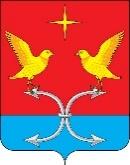 НЕЧАЕВСКОГО СЕЛЬСКИЙ СОВЕТ НАРОДНЫХ ДЕПУТАТОВКОРСАКОВСКИЙ  РАЙОН  ОРЛОВСКАЯ  ОБЛАСТЬ	                          РЕШЕНИЕ27.12.2023г.                                            	                                               №62                                                                                                     Принято на 22 заседании                                                                                                           сельского Совета                                                                                                         народных депутатов	О бюджете Нечаевского сельскогопоселения на 2024 и на плановый период 2025 и 2026 год.       Принято Нечаевским сельским Советом народных депутатов.     1. Утвердить бюджет Нечаевского сельского поселения на 2024 год и плановый период 2025-2026 годы.    2. Данное решение разместить в сети Интернет на официальном сайте администрации Корсаковского района: www.корсаково 57.рф..И.о.главы Нечаевскогосельского поселения                                                                           Корнеско М.Ю.                                                                                                                                      Приложение  1к решению  Нечаевского сельского Совета  народных  депутатов                                                                                                                                                                                                                                                    « О   бюджете Нечаевского                                                                                                                                  сельского    поселения   на  2024 и           .                                                                                                                                           .                                                                                                                                  плановый период 2025-2026г.»                                                                                                                                  от 27.12.2023г.    №62О бюджете  Нечаевского  сельского  поселенияна 2024год и на плановый период 2025 и 2026 годыВ соответствии со статьями 184,184.1,184.2,185 Бюджетным кодексом Российской Федерации, Положением о бюджетном процессе на территории Нечаевского сельского поселения утвержденного решением Нечаевского сельского Совета народных депутатов 09.09.2013 г  № 63 утвердить параметры бюджета на 2024 год и на плановый период  2025 и 2026 годы.        1. Основные характеристики бюджета Нечаевского сельского поселения (далее по тексту сельского поселения) на 2024  год и на плановый период 2025 и 2026 годы.     1.1. Утвердить основные характеристики бюджета сельского поселения  на 2024 год:общий объем доходов бюджета сельского поселения в сумме 2566,6472 тыс. рублей;общий объем расходов бюджета  сельского поселения в сумме 2566,6472 тыс. рублей;верхний предел муниципального долга сельского поселения на 1 января 2025 год - 0 рублей, в том числе верхний предел долга по муниципальным гарантиям Нечаевского сельского поселения в сумме 0 рублей.Нормативную величену резервного фонда сельского поселения в сумме 3,0 тыс. рублей;дефицит бюджета сельского поселения 0 рублей.2. Утвердить основные характеристики  бюджета сельского поселения на 2025 год и на 2026 год:общий объем доходов  бюджета сельского поселения на 2025 год в сумме 1268,2 тыс. рублей и на 2026 год в сумме 1294,0 тыс. рублей;общий объем расходов бюджета на 2025 год в сумме 1268,2 тыс. рублей,  и на 2026 год в сумме 1294,0 тыс. рублей. верхний предел муниципального долга сельского поселения на 1 января 2026 год- 0 рублей, в том числе верхний предел долга по муниципальным гарантиям Нечаевского сельского поселения в сумме 0 рублей.верхний предел муниципального долга на 1 января 2027 год- 0 рублей. в том числе верхний предел долга по муниципальным гарантиям Нечаевского сельского поселения в сумме 0 рублей.резервный фонд сельского поселения на 2025 год в сумме  3,0 тыс. рублей и на 2026 год в сумме 3,0 тыс. руб. дефицит бюджета сельского поселения на плановый период 2025 и  2026 годы 0 рублей.       1.3.  Утвердить источники внутреннего финансирования дефицита бюджета сельского поселения на 2024 год и 2025-2026 годы согласно приложению 32.Объем условно-утвержденных расходов1) Условно-утвержденные  расходы в 2025 году -29,065 тыс. руб.2)  Условно-утвержденные  расходы в 2026 году -58,930 тыс.руб.3. Нормативы распределения налоговых и неналоговых доходов в бюджет сельского поселения.1) Установить нормативы отчислений от федеральных налогов и сборов, в том числе налогов, предусмотренных специальными налоговыми режимами, региональных и местных налогов, подлежащих зачислению в соответствии с Бюджетным кодексом Российской Федерации и законом Орловской области в бюджет Нечаевского сельского поселения на 2024 год и плановый период 2025 и 2026 годы согласно приложению 1.2) Утвердить нормативы распределения отдельных налоговых и неналоговых доходов в бюджет  Нечаевского сельского поселения на 2024 год и плановый период 2025 и 2026 годы, не установленные бюджетным законодательством Российской Федерации согласно приложению 2.4. Прогнозируемое поступление  доходов в  бюджет сельского поселения на 2024 год и на плановый период 2025 и 2026 годы.1).Утвердить объем поступлений  доходов в бюджет сельского поселения по кодам классификации доходов бюджетов на 2024 год и на плановый период 2025 и 2026 год согласно приложению 3. 2) Утвердить объем межбюджетных трансфертов, получаемых из других бюджетов бюджетной системы Российской Федерации на 2024 год – 1526,19 тыс.рублей, на 2025 год – 891,9 тыс.рублей, на 2026 год – 891,9 рублей.5. Бюджетные ассигнования  бюджета сельского поселения на 2024 год и на плановый период 2025 и 2026 годы.1).Утвердить распределение бюджетных ассигнований по разделам, подразделам,   классификации расходов бюджета: на 2024 год и плановый период 2025 и 2026 годы согласно приложению 52). Утвердить распределение бюджетных ассигнований по разделам, подразделам, целевым статьям (муниципальным программам сельского поселения и непрограммным направлениям деятельности), группам и подгруппам видов расходов  классификации расходов бюджета: на 2024 год и плановый период 2025 и 2026 годы согласно приложению  63).Утвердить распределение бюджетных ассигнований по ведомственной структуре расходов бюджета сельского поселения: на 2024 год и плановый период 2025 и  2026 годы согласно приложению  7	4) Утвердить распределение  бюджетных ассигнований по целевым статьям (муниципальных программам  и непрограммным направлениям деятельности),группам видов расходов, разделам, подразделам  классификации на 2024 год и плановый период 2025 и 2026 год                                                                                                                                                                  согласно приложению 85). Субсидии юридическим лицам независимо от организационно-правовой формы образования, индивидуальным предпринимателям и физическим лицам – производителям товаров (работ, услуг), субвенции, межбюджетные субсидии, иные межбюджетные трансферты, предусмотренные настоящим решением, предоставляются в порядке, установленном администрацией Нечаевского  сельского поселения.6) утвердить объем бюджетных ассигнований направленный на исполнение публичных нормативных обязательств на 2024г и плановый период 2025-2026 годы согласно приложению 96. Особенности использования бюджетных ассигнований по обеспечению деятельности  органов местного самоуправления Нечаевского сельского поселения.1. Администрация Нечаевского сельского поселения  не вправе принимать решения, приводящие к увеличению в 2024 году численности муниципальных служащих. 2. Заключение и оплата органами  местного самоуправления Нечаевского сельского поселения договоров, исполнение которых осуществляется за счет средств бюджета сельского поселения, производятся в пределах утвержденных им лимитов бюджетных ассигнований в соответствии с кодами классификациями расходов бюджета сельского поселения и с учетом принятых и неисполненных обязательств.3. Вытекающие из договоров, исполнение которых осуществляется за счет средств бюджета сельского поселения, обязательства, принятые администрацией Нечаевского сельского поселения  сверх утвержденных им лимитов бюджетных ассигнований, не подлежат оплате за счет средств бюджета сельского поселения на 2024 год.4. Получатель средств  бюджета сельского поселения  при заключении договоров (муниципальных контрактов) на поставку товаров (работ, услуг) вправе предусматривать авансовые платежи:1) в размере 100 процентов от суммы договора (контракта) – по договорам (контрактам) поставки оборудования в соответствии с условиями, определенными нормативными правовыми актами администрации и муниципальными контрактами, по оказанию медицинских услуг за пределами района, о предоставлении услуг связи, о подписке на печатные издания и об их приобретении, об обучении на курсах повышения квалификации,  путевок на санаторно-курортное лечение, по договорам обязательного страхования гражданской ответственности владельцев транспортных средств, а также по договорам, подлежащим оплате за счет средств, полученных от разрешенных видов деятельности, приносящей доход;2) в размере 30 процентов суммы договора (контракта), если иное не предусмотрено законодательством Российской Федерации, нормативными правовыми актами администрации района, нормативно правовыми актами администрации сельского поселения  - по остальным договорам (контрактам).7. Особенности исполнения бюджета сельского поселения в 2024 году и в плановом периоде на 2025 и 2026 годы.  1). Установить, что исполнение бюджета сельского поселения  на 2024 год и на плановый период 2025-2026 годы производится  в соответствии с пунктом 3 статьи 217,   пунктами 3-5  статьи 242 Бюджетного кодекса Российской федерации. 2). Утвердить в качестве защищенных статей расходов бюджета сельского поселения на 2024 год и плановый период 2025-2026 годы, подлежащие финансированию в полном объеме, расходы на заработную плату работников бюджетной сферы с начислениями на неё.3). Установить, что дополнительные доходы, полученные в процессе исполнения бюджета сельского поселения сверх утвержденного настоящим бюджетом общего объема доходов, могут направляться без внесений в настоящий бюджет на замещение муниципальных заимствований, а также на исполнение публичных нормативных обязательств в случае недостаточности предусмотренных на их исполнение бюджетных ассигнований, на оплату кредиторской задолженности, согласно актам сверки.   4.Все остатки средств  бюджета сельского поселения  за счет собственных доходов на начало текущего финансового года могут направляться в текущем году на покрытие временных кассовых разрывов.        8. Межбюджетные трансферты.  1). Утвердить распределение иных межбюджетных трансфертов бюджету муниципального района, из бюджета поселения на осуществление части полномочий по решению вопросов местного значения в соответствии с Решением №58 от 27.10.2023 года «О передаче части полномочий на 2023 год» – согласно приложения  109. Об особенности действия отдельных нормативных правовых актов Нечаевского сельского поселения  в связи с принятием настоящего бюджета.1. Установить, что нормативные и иные правовые акты, влекущие дополнительные расходы за счет средств  бюджета сельского поселения  на 2024-2026 годы, а также сокращающие его доходную базу, реализуются и применяются только с начала очередного финансового года при условии включения соответствующих бюджетных ассигнований в   бюджете либо в текущем финансовом году только после внесения соответствующих изменений в настоящий бюджет при наличии соответствующих источников дополнительных поступлений в бюджет сельского поселения и (или) при сокращении расходов по отдельным статьям бюджета сельского поселения  на 2024-2026 годы.                  10.  О  переданных полномочиях сельского поселения.      В 2023 году   на уровень муниципального района переданы полномочия по решению вопросов местного значения  согласно Федерального Закона  РФ от 06.10.2003 года № 131-ФЗ "Об общих принципах организации местного самоуправления  Российской Федерации", Федеральный закон от 27 мая 2014 года №136-ФЗ «О внесении изменений в статью 26 Федерального закона «Об общих принципах организации законодательных (представительных) и исполнительных органов государственной власти субъектов Российской Федерации», статьей 269.2 Бюджетного кодекса Российской Федерации, статьей 99 Федерального закона от 05.04.2013г. №-44-ФЗ « О контрактной системе в         сфере закупок товаров, работ, услуг для обеспечения государственных и муниципальных нужд» 1) ст.38 -контроль за исполнением  бюджета  сельского поселения. 2) ч.4 ст.15 Внутренний муниципальный контроль.11. Верхний предел государственного (муниципального) внутреннего долга.Программы муниципальных заимствований и муниципальных гарантий  не разрабатывались в виду отсутствия внутреннего долга  и не прогнозируемых заимствований. Программы муниципальных гарантий не разрабатывались.                                            12. О признании утратившими силу приложений решения Нечаевского сельского Совета народных депутатов « О бюджете Нечаевского сельского поселения на 2023 и плановый период 2024-2025 год № 17/1 от 24 декабря 2022 г.   Статьи 1;2;3;4;5;6;7;8;9;10;11;12; 13- считать утратившими силу.      13. Вступление в силу настоящего документа.Настоящее решение вступает в силу с 1 января 2024года.Приложение 1 к решению Нечаевского сельского Совете народных депутатов«О бюджете Нечаевского сельского поселения на 2024 год и плановый период 2025 и 2026 год.»Нормативы отчислений от федеральных налогов и сборов, в том числе налогов, предусмотренных специальными налоговыми режимами, региональных и местных налогов, подлежащих зачислению в соответствии с Бюджетным кодексом Российской Федерации и законом Орловской области в бюджет Нечаевского сельского поселения на 2024 год и плановый период 2025 и 2026 годы                                                                                                                                                                                                                                                          Приложение 2 к решению Нечаевского сельского Совете народных депутатов«О бюджете Нечаевского сельского поселения на 2024 год и плановый период 2025 и 2026 год.»Нормативы распределения отдельных налоговых и неналоговых доходов  бюджета  Нечаевского сельского поселенияна 2024 год и плановый период 2025 и 2026 год не установленные бюджетным законодательством Российской Федерации                                                                                                                                Приложение 3к решению Нечаевского сельского Совете народных депутатов«О бюджете Нечаевского сельского поселения на 2024 год и плановый период 2025 и 2026 года»Источники внутреннего финансирования дефицита бюджета сельского поселения на 2024 и плановый период 2025-2026 г.                                                         (руб.коп.)Приложение 4 к решению Нечаевского сельского Совете народных депутатов«О бюджете Нечаевского сельского поселения на 2024 год и плановый период 2025 и 2026 год.»Поступление доходов в бюджет Нечаевского сельского поселения по кодам классификации доходов бюджетов на 2024 года  и плановый период 2025 и 2026 год»                            Приложение 5к решению Новомихайловского сельского Совете народных депутатов«О бюджете Нечаевского сельского поселения на 2024 год и плановый период 2025 и 2026 год.»Приложение 6к решению Нечаевского сельского Совете народных депутатов«О бюджете Нечаевского сельского поселения на 2024 год и плановый период 2025 и 2026 год.».                                                                                                                                                                                                                                                            Распределение бюджетных ассигнований по разделам, подразделам, целевым статьям (муниципальным программам сельского поселения и непрограммным направлениям деятельности), группам и подгруппам видов расходов  классификации расходов бюджетана 2024год. и плановый период 2025-2026 год.                                                         (руб.коп)                                                                                                                                                                              Приложение 7 к решению Нечаевского сельского Совете народных депутатов«О бюджете Нечаевского сельского поселения на 2024 год и плановый период 2025 и 2026 год.».                                                                                                                                                                                                                                                            Распределение бюджетных ассигнований по ведомственной структуре расходов бюджета сельского поселения                 на 2024 год год и плановый период 2025-2026 годы                                                                                                                                                              (руб.коп)         Приложение 8 к решению Нечаевского сельского Совете народных депутатов«О бюджете Нечаевского сельского поселения на 2024 год и плановый период 2025 и 2026 год.»Распределение  бюджетных ассигнований по целевым статьям (муниципальных программам  и непрограммным направлениям деятельности),группам видов расходов, разделам, подразделам  классификации на 2024 год и плановый период 2025 и 2026 год                                                                                                                                                                 .                                                                                                                                                                                                                             (руб.коп)Приложение 9 к решению Нечаевского сельского Совете народных депутатов«О бюджете Нечаевского сельского поселения на 2024 год и плановый период 2025 и 2026 год.»     Распределение   бюджетных ассигновании Нечаевского сельского поселение направленный на исполнение публичных нормативных обязательств на 2024 и плановый период 2025 – 2026 год .                                                                                                                                                                                                                                                                      (руб.коп.)Приложение 10 к решению Нечаевского сельского Совете народных депутатов«О бюджете Нечаевского сельского поселения на 2024 год и плановый период 2025 и 2026 год.»                                    Распределение   иных межбюджетных трансфертов бюджетумуниципального района из  бюджета поселения на 2024 год.                                                                                                                                                             (   Рублей,коп)                                                                                                                                  Приложение 9к решению Нечаевского сельского Совете народных депутатов«О бюджете Нечаевского сельского поселения на 2024 год и плановый период 2025 и 2026 год.»Источники внутреннего финансирования дефицита бюджета сельского поселения на 2024 и плановый период 2025-2026 г.                                                         (руб.коп.)Код   доходаНаименование доходапроцент182 1 01 02010 01 1000 110Налог на доходы физических лиц с доходов, источником которых является налоговый агент 2182 1 01 02030 01 1000 110Налог на доходы физических лиц с доходов, полученных физическими лицами 2182 1 05 03010 01 1000 110Единый сельскохозяйственный налог30182 1 06 01030 10 0000 110   Налог на имущество физических лиц, взимаемый по ставкам, применяемым к объектам налогообложения, расположенным в границах поселений100182 1 06 06033 10 0000 110Земельный налог с организаций, обладающих земельным участком, расположенным в границах сельских поселений100182 1 06 06043 10 0000 110Земельный налог с физических лиц, обладающих земельным участком, расположенным в границах сельских поселений100182 1 09 04053 10 0000 110Земельный налог (по обязательствам, возникшим до 1 января 2006 года), мобилизуемый на территории поселений100986 1 08 04020 01 1000 110Государственная пошлина за совершение нотариальных действий должностными лицами органов местного самоуправления, уполномоченными в соответствии с законодательными актами Российской Федерации на совершение нотариальных действий100986 1 11 05025 10 0000 120Доходы, получаемые в виде арендной платы, а также средства от продажи права на заключение договоров аренды за земли, находящиеся в собственности сельских поселений(за исключением земельных участков муниципальных бюджетных и автономных учреждений)100986 1 11 05035 10 0000 120Доходы от сдачи в аренду имущества,  находящегося  в  оперативном  управлении   органов   управления сельских поселений  и   созданных   ими   учреждений(за исключением имущества муниципальных бюджетных и автономных учреждений)100986 1 14 06025 10 0000 430Доходы от продажи  земельных  участков, находящихся в  собственности  поселении (за  исключением   земельных   участков муниципальных бюджетных  и автономных учреждений)100986 2 02 16001 10 0000 150Дотации бюджетам сельских  поселений на выравнивание бюджетной обеспеченности из бюджетов муниципальных районов100986 2 02 35118 10 0000 150Субвенции  бюджетам  поселений  на  осуществление                  первичного воинского учета  органами местного самоуправления поселений ,муниципальных и городских округов100986 2 02 49999 10 0000 150Прочие межбюджетные трансферты, передаваемые бюджетам поселений100986 2 07 05030 10 0000 150Прочие безвозмездные поступления в бюджеты сельских поселений100986 2 08 05000 10 0000 150Перечисления из бюджетов  поселений  (в  бюджеты  поселений)  для  осуществления возврата  (зачета)  излишне  уплаченных или излишне  взысканных  сумм  налогов, сборов и иных платежей,  а  также  сумм  процентов за несвоевременно  осуществление   такого    возврата    и процентов,  начисленных   на излишне взысканные суммы100Код доходаНаименование доходаПроцент98511700000000000180Прочие неналоговые доходы10098511701050100000180Невыясненные поступления, зачисляемые в бюджеты поселений10098511705050100000180Прочие неналоговые доходы бюджетов поселений100Код Наименование показателя сумма, тыс.рублейсумма, тыс.рублейсумма, тыс.рублейКод Наименование показателя 2024год2025 год2026 годИсточники финансирования дефицита бюджета00001 03 00 00 00 0000 000Бюджетные кредиты от других бюджетов бюджетной системы Российской Федерации в валюте Российской Федерации00001 03 01 00 00 0000 700Получение  бюджетных  кредитов от других бюджетов  бюджетной системы  Российской Федерации  в валюте  Российской Федерации00001 03 01 00 05 0000 710Получение  кредитов от других бюджетов  бюджетной системы  Российской Федерации бюджетами муниципальных районов   в валюте  Российской Федерации00001 03 01 00 00 0000 800Погашение  бюджетных  кредитов, полученных от других бюджетов  бюджетной системы  Российской Федерации  в валюте  Российской Федерации00001 03 01 00 05 0000 810Погашение бюджетами муниципальных районов  кредитов от других бюджетов  бюджетной системы  Российской Федерации  в валюте  Российской Федерации00001 05 00 00 00 0000 000Изменение остатков средств на счетах по учету средств бюджетов 00001 05 00 00 00 0000 500УВЕЛИЧЕНИЕ ОСТАТКОВ СРЕДСТВ БЮДЖЕТОВ-2566647,20-1268200,00-1294000,0001 05 02 01 00 0000 500Увеличение прочих остатков  средств бюджетов-2566647,20-1268200,00-1294000,0001 05 02 01 00 0000 510Увеличение прочих остатков денежных   средств бюджетов-2566647,20-1268200,00-1294000,0001 05 02 01 05 0000 510Увеличение остатков денежных средств финансовых резервов бюджетов сельских поселений-2566647,20-1268200,00-1294000,0001 05 00 00 00 0000 600УМЕНЬШЕНИЕ ОСТАТКОВ СРЕДСТВ БЮДЖЕТОВ2566647,201268200,001294000,0001 05 02 01 00 0000 600Уменьшение прочих остатков  средств бюджетов2566647,201268200,001294000,0001 05 02 01 00 0000 610Уменьшение прочих остатков денежных средств бюджетов2566647,201268200,001294000,0001 05 02 01 05 0000 610Уменьшение прочих остатков денежных средств бюджетов сельских поселений2566647,201268200,001294000,00КодНаименование показателяСумма, .рублей.коп.Сумма, .рублей.коп.Сумма, .рублей.коп.Сумма, .рублей.коп.2024 год2025 год2026 год123451 00 00000 00 0000 000НАЛОГОВЫЕ И НЕНАЛОГОВЫЕ ДОХОДЫ276000,0283000,0294000,01 01 00000 00 0000 000Налог на прибыль, доходы111000,0118000,0130000,01 01 02010 01 1000 110                  Налог на доходы физических лиц с доходов, источником которых является налоговый агент, за исключением доходов, в отношении которых исчисление и уплата налога осуществляются в соответствии со статьями 227, 227.1 и 228 Налогового кодекса Российской Федерации 111000,0118000,0130000,01 05 00000 00 0000 000Налоги на совокупный доход10000,010000,09000,0 1 05 03010 01 1000 110Единый сельскохозяйственный налог10000,010000,09000,01 06 00000 00 0000 000Налоги на имущество155000,0155000,0155000,01 06 01030 01 0000 110Налог на имущество физических лиц, взимаемый по ставкам , применяемым к объектам налогообложения, расположенных в границах сельских поселений65000,0065000,0065000,001 06 06000 00 0000 1120Земельный налог90000,0090000,0090000,001 06 06033 10 1000 110Земельный налог с физических лиц, обладающих земельным участком, расположенным в границах сельских поселений65000,0065000,0065000,001 06 06043 10 1000 110Земельный налог с организаций, обладающих земельным участком, расположенным в границах сельских поселений25000,0025000,0025000,002 00 00000 00 0000 000 БЕЗВОЗМЕЗДНЫЕ ПОСТУПЛЕНИЯ2290647,2985200,01000000,02 02 00000 00 0000 000Безвозмездные поступления от других бюджетов бюджетной системы Российской Федерации2290647,2985200,01000000,02 02 16001 10 0000 150Дотации бюджетам сельских поселений на выравнивание бюджетной обеспеченности из бюджетов муниципальных районов862800,00879700,0884600,02 02 30000 00 0000 150Субвенции бюджетам субъектов  Российской Федерации и муниципальных образований    95700,00105500,0115400,02 02 35118 10 0000 150Субвенции бюджетам сельских поселений на осуществление  первичного воинского учета органами местного самоуправления поселений, муниципальных и городских округов95700,00105500,0115400,02 02 40000 00 0000 150Прочие межбюджетные трансферты, передаваемые бюджетам сельских поселений1332147,20,00,02 02 40014 10 0000 150Межбюджетные трансферты, передаваемые бюджетам поселений из бюджетов муниципальных районов на осуществление части полномочий по решению вопросов местного значения в соответствии с заключенными соглашениями675557,200,00,02 02 49999 10 0000 150Прочие межбюджетные трансферты, передаваемые бюджетам сельских поселений656590,000,0 0,0 Всего доходов2566647,21268200,0129400,0Распределение бюджетных ассигнований  по разделам и подразделам классификации расходов бюджета сельского поселения на 2024 год и плановый период 2025-2026 годыРаспределение бюджетных ассигнований  по разделам и подразделам классификации расходов бюджета сельского поселения на 2024 год и плановый период 2025-2026 годыРаспределение бюджетных ассигнований  по разделам и подразделам классификации расходов бюджета сельского поселения на 2024 год и плановый период 2025-2026 годыРаспределение бюджетных ассигнований  по разделам и подразделам классификации расходов бюджета сельского поселения на 2024 год и плановый период 2025-2026 годыРаспределение бюджетных ассигнований  по разделам и подразделам классификации расходов бюджета сельского поселения на 2024 год и плановый период 2025-2026 годыРаспределение бюджетных ассигнований  по разделам и подразделам классификации расходов бюджета сельского поселения на 2024 год и плановый период 2025-2026 годыРаспределение бюджетных ассигнований  по разделам и подразделам классификации расходов бюджета сельского поселения на 2024 год и плановый период 2025-2026 годыРаспределение бюджетных ассигнований  по разделам и подразделам классификации расходов бюджета сельского поселения на 2024 год и плановый период 2025-2026 годыРаспределение бюджетных ассигнований  по разделам и подразделам классификации расходов бюджета сельского поселения на 2024 год и плановый период 2025-2026 годыРаспределение бюджетных ассигнований  по разделам и подразделам классификации расходов бюджета сельского поселения на 2024 год и плановый период 2025-2026 годыРаспределение бюджетных ассигнований  по разделам и подразделам классификации расходов бюджета сельского поселения на 2024 год и плановый период 2025-2026 годыРаспределение бюджетных ассигнований  по разделам и подразделам классификации расходов бюджета сельского поселения на 2024 год и плановый период 2025-2026 годыНаименованиеРПрПрСумма, тыс.рублейСумма, тыс.рублейСумма, тыс.рублей2024 год2025 год2026 годИтого2566647,201268200,001294000,00ОБЩЕГОСУДАРСТВЕННЫЕ ВОПРОСЫ01001726283,601069200,01085100,00Функционирование высшего должностного лица субъектов РФ и муниципального образования01000102500000,00500000,00500000,00Функционирование законодательных (представительных) органов государственной власти и представительных органов муниципальных образований010001030,00,00,0Функционирование Правительства РФ, высших исполнительных органов государственной власти субъектов РФ, местных администраций010001041177885,7560700,00585100,00Обеспечение проведения выборов и референдумов01000107    0,0   0,0    0,0Резервные фонды010001113000,03000,03000,0Другие общегосударственные вопросы0100011345397,905500,005500,00НАЦИОНАЛЬНАЯ ОБОРОНА020095700,00105500,00115400,00Мобилизационная и вневойсковая подготовка0200020395700,00105500,00115400,00НАЦИОНАЛЬНАЯ ЭКОНОМИКА0400449726,7500,00500,00Дорожное хозяйства04000409449226,70,00,0Другие вопросы в области национальной экономики04000412  500,00500,00500,00ЖИЛИЩНО-КОММУНАЛЬНОЕ ХОЗЯЙСТВО0500202436,90500,00500,00Коммунальное хозяйство05000502161861,700,000,00Благоустройство0500050340575,2500,00500,00КУЛЬТУРА И КИНЕМАТОГРАФИЯ080080000,0080000,0080000,00Культура0800080180000,0080000,0080000,00СОЦИАЛЬНАЯ ПОЛИТИКА100012000,0012000,0012000,00Пенсионное обеспечение1000100112000,0012000,0012000,00ФИЗИЧЕСКАЯ КУЛЬТУРА И СПОРТ1100500,00500,00500,00Физическая культура1100500,00500,00500,00Другие вопросы в области физической культуры и спорта11001102500,00500,00500,00Условно утвержденные расходы990099990,0 29067,0058930,00Наименование показателяРПрПр ЦСтВРСуммана 2024 г.Сумма на 2025 гСуммаНа 2026г.ИТОГО2566647,201268200,001294000,00Федеральные средства195700,00105500,00115400,00Областные средства20.000,000,00Районные средства3675557,200.000.00Средства сельских поселений41720690,001090500,001101500,00Средства фонда50.00.00.0ОБЩЕГОСУДАРСТВЕННЫЕ  ВОПРОСЫ01 001726283,601069200,01085100,0Функционирование высшего должностного лица муниципального образования01 0001 02500000,00500000,00500000,0Непрограммная часть  бюджета сельского поселения01000102БЮ00000000500000,00500000,00500000,0Руководство и управление в сфере установленных функций органов государственной власти субъектов Российской Федерации и органов местного самоуправления01 0001 02БЮ 000 96010500000,00500000,00500000,0Глава муниципального образования в рамках не программной части бюджета сельского поселения01 0001 02БЮ 000 96010500000,00500000,00500000,0Расходы на выплаты персоналу в целях обеспечения выполнения функций муниципальными органами, казенными учреждениями, органами управления государственными внебюджетными фондами01 0001 02БЮ 000 96010100500000,00500000,00500000,0Расходы на выплаты персоналу муниципальных органов01 0001 02БЮ 000 96010120500000,00500000,00500000,0Фонд оплаты труда государственных(муниципальных)органов01 0001 02БЮ 000 96010121420000,00420000,00420000,00Средства сельских поселений01 0001 02БЮ 000 96010121305501,30420000,00420000,00Взносы по обязательному социальному страхованию на выплаты работникам государственных(муниципальных) органов.01 0001 02БЮ 0009601012980000,0080000,0080000,00Средства сельских поселений01 0001 02БЮ 000 9601012980000,0080000,0080000,00Функционирование Правительства Российской Федерации, высших исполнительных органов государственной власти субъектов Российской Федерации, местных администраций01 0001 041177885,7560700,00585100,00Не программная часть  бюджета сельского поселения01000104БЮ 000 000001177885,7560700,00585100,00Руководство и управление в сфере установленных функций органов государственной власти субъектов Российской Федерации и органов местного самоуправления01 0001 04БЮ 000 960001177885,7560700,00585100,00Центральный аппарат в рамках не программной части бюджета сельского поселения01 0001 04БЮ 000 960001177885,7560700,00585100,00Расходы на выплаты персоналу в целях обеспечения выполнения функций муниципальными органами, казенными учреждениями, органами управления государственными внебюджетными фондами01 0001 04БЮ 000 960001001121885,70524700,00549100,00Расходы на выплаты персоналу муниципальных органов01 0001 04БЮ 000 960001201121885,70524700,00549100,00Фонд оплаты труда и страховые взносы01 0001 04БЮ 000 96020121921885,7324700,00349100,00Средства сельских поселений01 0001 04БЮ 000 96020121921885,7324700,00349100,00Взносы по обязательному социальному страхованию на выплаты работникам государственных(муниципальных) органов.01 0001 02БЮ 00096020129200000,00200000,00200000.00Средства сельских поселений01 0001 04БЮ 000 96020129200000,00200000,00100000.00Закупка товаров, работ и услуг для муниципальных нужд01 0001 04БЮ 000 9602020050000,0030000,0030000.00Иные закупки товаров, работ и услуг для муниципальных нужд01 0001 04БЮ 000 9602024050000,0030000,0030000.00Прочая закупка товаров, работ и услуг для муниципальных нужд01 0001 04БЮ 000 9602024450000,0030000,0030000.00Средства сельских поселений01 0001 04БЮ 000 9602024450000,0030000,0030000.00Иные бюджетные ассигнования01 0001 04БЮ 000 960208006000,006000,006000,00Уплата налогов ,сборов и иных платежей.01 0001 04БЮ 000 960208503000,003000,003000,00Уплата налога на имущество организаций и земельного налога.01 0001 04БЮ 000 960208511000,001000,001000,00Средства сельских поселений01 0001 04БЮ 000 960208511000,001000,001000,00Уплата прочих налогов ,сборов и иных платежей.01 0001 04БЮ 000 960208521000,001000,001000,00Средства сельских поселений  01 0001 04БЮ 000 960208521000,001000,001000,00Уплата иных платежей01 0001 04БЮ 000 960208534000,004000,004000,00Средства сельских поселений01 0001 04БЮ 000 960208534000,004000,004000,00Обеспечение и проведение выборов и референдума.01 0001 0700 000 0000000000,000,000,00Руководство и управление в сфере установленных функций органов государственной власти субъектов Российской Федерации и органов местного самоуправления.01 0001 07БЮ 000 000002000,000,000,00Центральный аппарат01 0001 07БЮ 000 96250  2400,000,000,00Выполнение функций органами местного самоуправления01 0001 07БЮ 000 962502440,000,000,00Средства сельских поселений01 0001 07БЮ 000 962502440,000,000,00Резервные фонды01 0001 113000,003000,003000,00Непрограммная часть  бюджета сельского поселения010001 11БЮ 000 000003000,003000,003000,00Резервные фонды местной администрации в рамках непрограммной части бюджета сельского поселения01 0001 11БЮ 000 960303000,003000,003000,00Иные бюджетные ассигнования01 0001 11БЮ 000 960308003000,003000,003000,00Резервные фонды01 0001 11БЮ 000 960308703000,003000,003000,00Средства сельских поселений01 0001 11БЮ 000 960308703000,003000,003000,00ДРУГИЕ ОБЩЕГОСУДАРСТВЕННЫЕ ВОПРОСЫ   0100011345397,905500,005500,00Муниципальная программа «Обеспечение безопасности жизнедеятельности населения Нечаевского сельского поселения»01000113П1 0000 00001500.001500.001500.00Подпрограмма  « Пожарная безопасность на территории администрации Нечаевского сельского поселения »в рамках муниципальной программы «Обеспечение безопасности жизнедеятельности населения Нечаевского сельского поселения»01 0001 13П1 100 96040500.00500.00500.00Мероприятия по страхованию жизни членов пожарной команды подпрограммы «Пожарная безопасность на территории Администрации Нечаевского с/п» в рамках муниципальной программы « Обеспечение безопасности жизнедеятельности населения»01 0001 13П1 110 96040500.00500.00500.00Закупка товаров, работ и услуг для муниципальных нужд01 0001 13П1 110 96040200500.00500.00500.00Иные закупки товаров, работ и услуг для государственных нужд01 0001 13П1 110 96040240500.00500.00500.00Прочая закупка товаров, работ и услуг для муниципальных нужд01 0001 13П1 110 96040244500.00500.00500.00Средства сельских поселений01 0001 13П1 110 96040244500.00500.00500.00Подпрограмма  « Улучшение условий  и охраны труда администрации Нечаевского сельского поселения» в рамках муниципальной программы «Обеспечение безопасности жизнедеятельности населения Нечаевского сельского поселения»01 0001 13П1 200 96050500.00500.00500.00Мероприятия по обучению служащих администрации по охране труда  подпрограммы «Улучшение условий охраны труда администрации Нечаевского с/п» в рамках программы «Обеспечение безопасности жизнедеятельности населения»01 0001 13П1 210 96050500.00500.00500.00Закупка товаров, работ и услуг для муниципальных нужд01 0001 13П1 2109 6050200500.00500.00500.00Иные закупки товаров, работ и услуг для государственных нужд01 0001 13П1 2109 6050240500.00500.00500.00Прочая закупка товаров, работ и услуг для муниципальных нужд01 0001 13П1 2109 6050244500.00500.00500.00Средства сельских поселений01 0001 13П1 2109 6050244500.00500.00500.00Подпрограмма  « Выполнение других обязательств государств(добровольная народная дружина)» в рамках муниципальной программы «Обеспечение безопасности жизнедеятельности населения Нечаевского сельского поселения»01 000113П1 3009 6060500.00500.00500.00Мероприятия по осуществлению объездов                          пожароопасных мест  Подпрограммы  « Выполнение других обязательств государств(добровольная народная дружина)» в рамках муниципальной программы «Обеспечение безопасности жизнедеятельности населения Нечаевского сельского поселения»01 000113П1 3109 6060500.00500.00500.00Закупка товаров, работ и услуг для муниципальных нужд01 000113П1 3109 6060200500.00500.00500.00Иные закупки товаров, работ и услуг для государственных нужд01 000113П1 3109 6060240500.00500.00500.00Прочая закупка товаров, работ и услуг для муниципальных нужд01 000113П1 3109 6060244500.00500.00500.00Средства сельских поселений01 000113П1 3109 6060244500.00500.00500.00Муниципальная программа «Комплексное развитие Нечаевского сенльского поселения»01000113П2 0000 00004000.001500,001500,00Подпрограмма «Организация общественных работ в Нечаевском сельском поселении .»в рамках муниципальной программы «Комплексное развитие Нечаевского сельского поселения»01 0001 13П2 1009 60701500,001500,001500,00Мероприятия по уборке территории Нечаевского с/п  Подпрограммы «Организация общественных работ в Нечаевском сельском поселении .»в рамках муниципальной программы «Комплексное развитие Нечаевского сельского поселения»01 0001 13 П2 1109 607 1500,00500,00500,00Закупка товаров, работ и услуг для муниципальных нужд01 0001 13П2 1109 60702001500,00500,00500,00Иные закупки товаров, работ и услуг для государственных нужд01 0001 13П2 1109 60702401500,00500,00500,00Прочая закупка товаров, работ и услуг для муниципальных нужд01 0001 13П2 1109 60702441500,00500,00500,00Средства сельских поселений01 0001 13П2 1109 60702441500,00500,00500,00Подпрограмма «Нравственно патриотическое воспитание» в рамках муниципальной программы «Комплексное развитие Нечаевского сельского поселения»01 0001 13П2 2009 6080500.00500,00500,00Мероприятия по проведению молодёжного тур слёта  Подпрограммы «Нравственно патриотическое воспитание» в рамках муниципальной программы «Комплексное развитие Нечаевского сельского поселения»01 0001 13П2 2109 6080500.00500,00500,00Закупка товаров, работ и услуг для муниципальных нужд01 0001 13П2 2109 6080200500.00500,00500,00Иные закупки товаров, работ и услуг для государственных нужд01 0001 13П2 2109 6080240500.00500,00500,00Прочая закупка товаров, работ и услуг для муниципальных нужд01 0001 13П2 2109 6080244500.00500,00500,00Средства сельских поселений01 0001 13  П2 2109 6080244500.00500,00500,00Подпрограмма «Противодействие коррупции» в рамках муниципальной программы «Комплексное развитие Нечаевского сельского поселения»01 0001 13  П2 3009 6090500.00500,00500,00Мероприятия по публикации в средствах печати информации о деятельности органов местного самоуправления  Подпрограммы «Противодействие коррупции» в рамках муниципальной программы «Комплексное развитие Нечаевского сельского поселения»01 0001 13П2 3109 6090500.00500,00500,00Закупка товаров, работ и услуг для муниципальных нужд01 0001 13П2 3109 6090200500.00500,00500,00Иные закупки товаров, работ и услуг для государственных нужд01 0001 13П2 3109 6090240500.00500,00500,00Прочая закупка товаров, работ и услуг для муниципальных нужд01 0001 13П2 3109 6090244500.00500,00500,00Средства сельских поселений01 0001 13П2 3109 6090244500.00500,00500,00Подпрограмма «Реализация стратегии государственной антинаркотической политики» в рамках муниципальной программы «Комплексное развитие Нечаевского сельского поселения»01 0001 13П2 4009 6100500.00500,00500,00Мероприятия по патрулированию территории поселения ,с целью выявления и уничтожения дикорастущей конопли  Подпрограммы «Реализация стратегии государственной антинаркотической политики» в рамках муниципальной программы «Комплексное развитие Нечаевского сельского поселения»01 0001 13П2 4109 6100500.001000,001000,00Закупка товаров, работ и услуг для муниципальных нужд01 0001 13П2 4109 6100200500.001000,001000,00Иные закупки товаров, работ и услуг для государственных нужд01 0001 13П2 4109 6100240500.001000,001000,00Прочая закупка товаров, работ и услуг для муниципальных нужд01 0001 13П2 4109 6100244500.001000,001000,00Средства сельских поселений01 0001 13П2 4109 6100244500.001000,001000,00Подпрограмма  «Противодействию нелегальной миграции на территории Нечаевского сельского поселение»01 0001 13П2 5009 61001000,000,000,00Мероприятие «Противодействию нелегальной миграции на территории Нечаевского сельского поселение»01 0001 13П2 5009 61001000,000,000,00Иные закупки товаров, работ и услуг для государственных нужд01 0001 13П2 5009 61002401000,000,000,00Прочая закупка товаров, работ и услуг для муниципальных нужд01 0001 13П2 5009 61002441000,000,000,00МЕРОПРИЯТИЯ  «Создание условий для массового отдыха жителей поселения и организация обустройства мест массового отдыха населения ,включая обеспечение свободного доступа граждан к водным объектам общего пользования.»01 0001 13БЮ 0009 618024393,600,000,00Непрограммная часть бюджета сельского поселения01 0001 13БЮ 0009 618024393,600,000,00Закупка товаров, работ и услуг для муниципальных нужд01 0001 13БЮ 0009 618020024393,600,000,00Иные закупки товаров, работ и услуг для государственных нужд01 0001 13БЮ 0009 618024024393,600,000,00Прочая закупка товаров, работ и услуг для муниципальных нужд01 0001 13БЮ 0009 618024424393,600,000,00Районные средства01 0001 13БЮ 0009 618024424393,600,000,00КОНТРОЛЬ01 0001 1315501,300,000,00Межбюджетные трансферты РФ и муниципальных образований01 0001 1315501,300,000,00Непрограммная часть  бюджета сельского поселения01 0001 13 БЮ 0000 000015501,300,000,00Межбюджетные трансферты бюджетам муниципальных районов из бюджетов поселений  на осуществление части полномочий по решению вопросов местного значения в соответствии с заключенными соглашениями(контроль за исполнение местного бюджета)01 0001 13БЮ 0009 62305406075,70,000,00Иные межбюджетные трансферты01 0001 13БЮ 0009 62305406075,700,000,00Средства сельских поселений01 0001 13БЮ 0009 62305406075,700,000,00Межбюджетные трансферты бюджетам муниципальных районов из бюджетов поселений  на осуществление части полномочий по решению вопросов местного значения в соответствии с заключенными соглашениями(внутреннего финансового контроля)01 0001 13БЮ 0009 62315409425,60,000,00Иные межбюджетные трансферты01 0001 03БЮ 0009 62315409425,60,000,00Средства сельских поселений01 0001 13БЮ 0009 62315409425,60,000,00НАЦИОНАЛЬНАЯ   ОБОРОНА020095700,00105500,00115400,00Федеральные средства195700,00105500,00115400,00Мобилизационная и вневойсковая подготовка02 0002 0395700,00105500,00115400,00Непрограммная часть бюджета02 0002 03БЮ 0000 000095700,00105500,00115400,00Руководство и управление в сфере установленных функций02 0002 03БЮ 0005 118095700,00105500,00115400,00Осуществление первичного воинского учета на территориях, где отсутствуют военные – комиссариаты02 0002 03БЮ 0005 118095700,00105500,00115400,00Расходы на выплаты персоналу в целях обеспечения выполнения функций муниципальными органами, казенными учреждениями, органами управления государственными внебюджетными фондами02 0002 03БЮ 0005 118010060906,0060906,0060906,00Расходы на выплаты персоналу муниципальных органов02 0002 03БЮ 0005 118012060906,0060906,0060906,00Фонд оплаты труда и страховые взносы02 0002 03БЮ 0005 118012146776,0046776,0046776,00Федеральные средства02 0002 03БЮ 0005 118012146776,0046776,0046776,00Взносы по обязательному социальному страхованию на выплаты работникам государственных(муниципальных) органов.02 0002 03БЮ 0005 1180 12914130,0014130,0014130,00Федеральные средства02 0002 03БЮ 0005 1180 12914130,0014130,0014130,00Иные закупки товаров, работ и услуг для государственных нужд02 0002 03БЮ 0005 1180 24034793,0044594,0054494,00Прочая закупка товаров, работ и услуг для муниципальных нужд02 0002 03БЮ 0005 1180 24434793,0044594,0054494,00Федеральные средства02 0002 03БЮ 0005 1180 24434793,0044594,0054494,00«НАЦИОНАЛЬНАЯ  ЭКОНОМИКА»0400449726,70500,00500,00Средства сельских поселений4500.00500,00500,00Районные средства449226,700,00,0Муниципальная программа «Комплексное развитие Нечаевского сельского поселения»04000412  П2 0000 0000500,00500,00500,00Подпрограмма «Поддержка развития малого и среднего бизнеса» в рамках муниципальной программы «Комплексное развитие Нечаевского сельского поселения»04 0004 12П2 5009 6110500.00500.00500.00Мероприятия по поощрению предпринимателей осуществляющих обеспечение населения отдалённых населённых пунктов предметами первой необходимости  Подпрограмма «Поддержка развития малого и среднего бизнеса» в рамках муниципальной программы «Комплексное развитие Нечаевского сельского поселения»04 0004 12П2 5109 6110500.00500.00500.00Закупка товаров, работ и услуг для муниципальных нужд04 0004 12П2 5109 6110200500.00500.00500.00Иные закупки товаров, работ и услуг для государственных нужд04 0004 12П2 5109 6110240500.00500.00500.00Прочая закупка товаров, работ и услуг для муниципальных нужд04 0004 12П2 5109 6110244500.00500.00500.00Средства сельских поселений04 0004 12П2 5109 6110244500.00500.00500.00МЕРОПРИЯТИЯ «Содержание автомобильных дорог общего пользования местного значения в границах и вне границ населённых пунктов»04 0004 09БЮ 0009 6160449226,700,000,00Непрограммная часть бюджета сельского поселения04 0004 09БЮ 0009 6160449226,700,000,00Закупка товаров, работ и услуг для муниципальных нужд04 0004 09БЮ 0009 6160200449226,700,000,00Иные закупки товаров, работ и услуг для государственных нужд04 0004 09БЮ 0009 6160240449226,700,000,00Прочая закупка товаров, работ и услуг для муниципальных нужд04 0004 09БЮ 0009 6160	244449226,700,000,00Районные средства04 0004 09БЮ 0009 6160244449226,700,000,00Жилищное коммунальное хозяйство05 005 00202436,900,000,00Благоустройство05 0005 0200 00 000161861,700,000,00МЕРОПРИЯТИЯ «Организация в границах поселения водоснабжения населения ,водоотведения, снабжения населения топливом»05 0005 02БЮ 0000 0000161861,700,000,00Непрограммная часть бюджета сельского поселения05 0005 02БЮ 0009 6150161861,700,000,00Закупка товаров, работ и услуг для муниципальных нужд05 0005 02БЮ 0009 6150200161861,700,000,00Иные закупки товаров, работ и услуг для государственных нужд05 0005 02БЮ 0009 6150240161861,700,000,00Прочая закупка товаров, работ и услуг для муниципальных нужд05 0005 02БЮ 0009 6150244161861,700,000,00Районные средства05 0005 02БЮ 0009 6150244161861,700,000,00МЕРОПРИЯТИЯ «Организация ритуальных услуг и содержание мест захоронения»05 0005 03БЮ 0009 600040075,200,000,00Непрограммная часть бюджета сельского поселения05 0005 03БЮ 0009 620040075,200,000,00Закупка товаров, работ и услуг для муниципальных нужд05 0005 03БЮ 0009 620020040075,200,000,00Иные закупки товаров, работ и услуг для государственных нужд05 0005 03БЮ 0009 620024040075,200,000,00Прочая закупка товаров, работ и услуг для муниципальных нужд05 0005 03БЮ 0009 620024440075,200,000,00Районные средства05 0005 03БЮ 0009 620024440075,200,000,00Муниципальная программа «Комплексное развитие Нечаевского сельского поселения»05000503 П2 000000 00500,00500,00500,00Подпрограмма «Благоустройство территории Нечаевского сельского поселение »в рамках муниципальной программы «Комплексное развитие Нечаевского сельского поселения»05 000503П2 6009 6120500,00500,00500,00Мероприятия по ремонту памятников  Подпрограммы «Благоустройство территории Нечаевского сельского поселение »в рамках муниципальной программы «Комплексное развитие Нечаевского сельского поселения»05 0005 03П2 6109 6120200,00200,00200,00Закупка товаров, работ и услуг для муниципальных нужд05 000503П2 6109 6120200200,00200,00200,00Иные закупки товаров, работ и услуг для государственных нужд05 000503П2 6109 6120240200,00200,00200,00Прочая закупка товаров, работ и услуг для муниципальных нужд05 000503П2 6109 6120244200,00200,00200,00Средства сельских поселений05 000503П2 6109 6120244200,00200,00200,00Мероприятия по покраске ограждения парка  Подпрограммы «Благоустройство территории Нечаевского сельского поселение »в рамках муниципальной программы «Комплексное развитие Нечаевского сельского поселения»05 0005 03П2 6209 6120200,00200,00200,00Закупка товаров, работ и услуг для муниципальных нужд05 000503П2 6209 6120200200,00200,00200,00Иные закупки товаров, работ и услуг для государственных нужд05 000503П2 6209 6120240200,00200,00200,00Прочая закупка товаров, работ и услуг для муниципальных нужд05 000503П2 6209 6120244200,00200,00200,00Средства сельских поселений05 000503П2 6209 6120244200,00200,00200,00Мероприятия по приобретению саженцев для обновления зелёных насаждений в парке  Подпрограммы «Благоустройство территории Нечаевского сельского поселение »в рамках муниципальной программы «Комплексное развитие Нечаевского сельского поселения»05 0005 03П2 6309 6120100,00100,00100,00Закупка товаров, работ и услуг для муниципальных нужд05 000503П2 6309 6120200100,00100,00100,00Иные закупки товаров, работ и услуг для государственных нужд05 000503П2 6309 6120240100,00100,00100,00Прочая закупка товаров, работ и услуг для муниципальных нужд05 000503П2 6309 6120244100,00100,00100,00Средства сельских поселений05 000503П2 6309 6120244100,00100,00100,00КУЛЬТУРА08 00080180000,0080000,0080000,00Средства сельских поселений08 0008 04БЮ 0009 614080000,0080000,0080000,00Культура финансовое обеспечение мероприятие в области культуры08 0008 04БЮ 0009 614000080000,0080000,0080000,00Фонд оплаты труда государственных(муниципальных)органов08 0008 04БЮ 0009 614012180000,0080000,0080000,00Средства сельских поселений08 0008 04БЮ 0009 614212180000,0080000,0080000,00Взносы по обязательному социальному страхованию на выплаты работникам государственных(муниципальных) органов.08 0008 04БЮ 0009 61421290,00,00,0Средства сельских поселений08 0008 04БЮ 0009 61421290,00,00,0Пенсионное  обеспечение10 0010 0112000,0012000,0012000,00Доплата к пенсии10 0010 01БЮ 0009  614132112000,0012000,0012000,00Средства сельских поселений10 0010 01БЮ 0009  614132112000,0012000,0012000,00ФИЗИЧЕСКАЯ КУЛЬТУРА И СПОРТ11001105П2 0000 0000500,00500,00500,00Муниципальная программа «Комплексное развитие Нечаевского сельского поселения»11001105  П2 7009 6130500,00500,00500,00Подпрограмма «Физическая культура и спорт» в рамках муниципальной программы «Комплексное развитие Нечаевского сельского поселения»11 00   1105 П2 7009 61305000,005000,005000,00Мероприятия по проведению молодёжного тур слёта  Подпрограммы «Физическая культура и спорта» в рамках муниципальной программы «Комплексное развитие Нечаевского сельского поселения»11 0011 05  П2 7109 6130500,00500,00500,00Закупка товаров, работ и услуг для муниципальных нужд11 0011 05  П2 7109 6130200500,00500,00500,00Иные закупки товаров, работ и услуг для государственных нужд11 0011 05  П2 7109 6130240500,00500,00500,00Прочая закупка товаров, работ и услуг для муниципальных нужд11 0011 05  П2 7109 6130244500,00500,00500,00Средства сельских поселений11 0011 05  П2 7109 6130244500,00500,00500,00Условно утвержденные0,0029067,0058930,00Наименование показателяВРПрПрЦСтВРСуммана 2024 г.Сумма на 2025 гСуммаНа 2026г.ИТОГО2566647,201268200,001294000,00Федеральные средства195700,00105500,00115400,00Областные средства20.000,000,00Районные средства3675557,200.000.00Средства сельских поселений41720690,001090500,001101500,00Средства фонда50.00.00.0ОБЩЕГОСУДАРСТВЕННЫЕ  ВОПРОСЫ98601 001726283,601069200,01085100,0Функционирование высшего должностного лица муниципального образования98601 0001 02500000,00500000,00500000,0Непрограммная часть  бюджета сельского поселения98601000102БЮ00000000500000,00500000,00500000,0Руководство и управление в сфере установленных функций органов государственной власти субъектов Российской Федерации и органов местного самоуправления98601 0001 02БЮ 000 96010500000,00500000,00500000,0Глава муниципального образования в рамках не программной части бюджета сельского поселения98601 0001 02БЮ 000 96010500000,00500000,00500000,0Расходы на выплаты персоналу в целях обеспечения выполнения функций муниципальными органами, казенными учреждениями, органами управления государственными внебюджетными фондами98601 0001 02БЮ 000 96010100500000,00500000,00500000,0Расходы на выплаты персоналу муниципальных органов98601 0001 02БЮ 000 96010120500000,00500000,00500000,0Фонд оплаты труда государственных(муниципальных)органов98601 0001 02БЮ 000 96010121420000,00420000,00420000,00Средства сельских поселений98601 0001 02БЮ 000 96010121305501,30420000,00420000,00Взносы по обязательному социальному страхованию на выплаты работникам государственных(муниципальных) органов.98601 0001 02БЮ 0009601012980000,0080000,0080000,00Средства сельских поселений98601 0001 02БЮ 000 9601012980000,0080000,0080000,00Функционирование Правительства Российской Федерации, высших исполнительных органов государственной власти субъектов Российской Федерации, местных администраций98601 0001 041177885,7560700,00585100,00Не программная часть  бюджета сельского поселения98601000104БЮ 000 000001177885,7560700,00585100,00Руководство и управление в сфере установленных функций органов государственной власти субъектов Российской Федерации и органов местного самоуправления98601 0001 04БЮ 000 960001177885,7560700,00585100,00Центральный аппарат в рамках не программной части бюджета сельского поселения98601 0001 04БЮ 000 960001177885,7560700,00585100,00Расходы на выплаты персоналу в целях обеспечения выполнения функций муниципальными органами, казенными учреждениями, органами управления государственными внебюджетными фондами98601 0001 04БЮ 000 960001001121885,70524700,00549100,00Расходы на выплаты персоналу муниципальных органов98601 0001 04БЮ 000 960001201121885,70524700,00549100,00Фонд оплаты труда и страховые взносы98601 0001 04БЮ 000 96020121921885,7324700,00349100,00Средства сельских поселений98601 0001 04БЮ 000 96020121921885,7324700,00349100,00Взносы по обязательному социальному страхованию на выплаты работникам государственных(муниципальных) органов.98601 0001 02БЮ 00096020129200000,00200000,00200000.00Средства сельских поселений98601 0001 04БЮ 000 96020129200000,00200000,00100000.00Закупка товаров, работ и услуг для муниципальных нужд98601 0001 04БЮ 000 9602020050000,0030000,0030000.00Иные закупки товаров, работ и услуг для муниципальных нужд98601 0001 04БЮ 000 9602024050000,0030000,0030000.00Прочая закупка товаров, работ и услуг для муниципальных нужд98601 0001 04БЮ 000 9602024450000,0030000,0030000.00Средства сельских поселений98601 0001 04БЮ 000 9602024450000,0030000,0030000.00Иные бюджетные ассигнования98601 0001 04БЮ 000 960208006000,006000,006000,00Уплата налогов ,сборов и иных платежей.98601 0001 04БЮ 000 960208503000,003000,003000,00Уплата налога на имущество организаций и земельного налога.98601 0001 04БЮ 000 960208511000,001000,001000,00Средства сельских поселений98601 0001 04БЮ 000 960208511000,001000,001000,00Уплата прочих налогов ,сборов и иных платежей.98601 0001 04БЮ 000 960208521000,001000,001000,00Средства сельских поселений98601 0001 04БЮ 000 960208521000,001000,001000,00Уплата иных платежей98601 0001 04БЮ 000 960208534000,004000,004000,00Средства сельских поселений98601 0001 04БЮ 000 960208534000,004000,004000,00Обеспечение и проведение выборов и референдума.98601 0001 0700 000 0000000000,000,000,00Руководство и управление в сфере установленных функций органов государственной власти субъектов Российской Федерации и органов местного самоуправления.98601 0001 07БЮ 000 000002000,000,000,00Центральный аппарат98601 0001 07БЮ 000 962502400,000,000,00Выполнение функций органами местного самоуправления98601 0001 07БЮ 000 962502440,000,000,00Средства сельских поселений98601 0001 07БЮ 000 962502440,000,000,00Резервные фонды98601 0001 113000,003000,003000,00Непрограммная часть  бюджета сельского поселения986010001 11БЮ 000 000003000,003000,003000,00Резервные фонды местной администрации в рамках непрограммной части бюджета сельского поселения98601 0001 11БЮ 000 960303000,003000,003000,00Иные бюджетные ассигнования98601 0001 11БЮ 000 960308003000,003000,003000,00Резервные фонды98601 0001 11БЮ 000 960308703000,003000,003000,00Средства сельских поселений98601 0001 11БЮ 000 960308703000,003000,003000,00ДРУГИЕ ОБЩЕГОСУДАРСТВЕННЫЕ ВОПРОСЫ9860100011345397,905500,005500,00Муниципальная программа «Обеспечение безопасности жизнедеятельности населения Нечаевского сельского поселения»98601000113П1 0000 00001500.001500.001500.00Подпрограмма  « Пожарная безопасность на территории администрации Нечаевского сельского поселения »в рамках муниципальной программы «Обеспечение безопасности жизнедеятельности населения Нечаевского сельского поселения»98601 0001 13П1 100 96040500.00500.00500.00Мероприятия по страхованию жизни членов пожарной команды подпрограммы «Пожарная безопасность на территории Администрации Нечаевского с/п» в рамках муниципальной программы « Обеспечение безопасности жизнедеятельности населения»98601 0001 13П1 110 96040500.00500.00500.00Закупка товаров, работ и услуг для муниципальных нужд98601 0001 13П1 110 96040200500.00500.00500.00Иные закупки товаров, работ и услуг для государственных нужд98601 0001 13П1 110 96040240500.00500.00500.00Прочая закупка товаров, работ и услуг для муниципальных нужд98601 0001 13П1 110 96040244500.00500.00500.00Средства сельских поселений98601 0001 13П1 110 96040244500.00500.00500.00Подпрограмма  « Улучшение условий  и охраны труда администрации Нечаевского сельского поселения» в рамках муниципальной программы «Обеспечение безопасности жизнедеятельности населения Нечаевского сельского поселения»98601 0001 13П1 200 96050500.00500.00500.00Мероприятия по обучению служащих администрации по охране труда  подпрограммы «Улучшение условий охраны труда администрации Нечаевского с/п» в рамках программы «Обеспечение безопасности жизнедеятельности населения»98601 0001 13П1 210 96050500.00500.00500.00Закупка товаров, работ и услуг для муниципальных нужд98601 0001 13П1 2109 6050200500.00500.00500.00Иные закупки товаров, работ и услуг для государственных нужд98601 0001 13П1 2109 6050240500.00500.00500.00Прочая закупка товаров, работ и услуг для муниципальных нужд98601 0001 13П1 2109 6050244500.00500.00500.00Средства сельских поселений98601 0001 13П1 2109 6050244500.00500.00500.00Подпрограмма  « Выполнение других обязательств государств(добровольная народная дружина)» в рамках муниципальной программы «Обеспечение безопасности жизнедеятельности населения Нечаевского сельского поселения»98601 000113П1 3009 6060500.00500.00500.00Мероприятия по осуществлению объездов                          пожароопасных мест  Подпрограммы  « Выполнение других обязательств государств(добровольная народная дружина)» в рамках муниципальной программы «Обеспечение безопасности жизнедеятельности населения Нечаевского сельского поселения»98601 000113П1 3109 6060500.00500.00500.00Закупка товаров, работ и услуг для муниципальных нужд98601 000113П1 3109 6060200500.00500.00500.00Иные закупки товаров, работ и услуг для государственных нужд98601 000113П1 3109 6060240500.00500.00500.00Прочая закупка товаров, работ и услуг для муниципальных нужд98601 000113П1 3109 6060244500.00500.00500.00Средства сельских поселений98601 000113П1 3109 6060244500.00500.00500.00Муниципальная программа «Комплексное развитие Нечаевского сенльского поселения»98601000113П2 0000 00004000.001500,001500,00Подпрограмма «Организация общественных работ в Нечаевском сельском поселении .»в рамках муниципальной программы «Комплексное развитие Нечаевского сельского поселения»98601 0001 13П2 1009 60701500,001500,001500,00Мероприятия по уборке территории Нечаевского с/п  Подпрограммы «Организация общественных работ в Нечаевском сельском поселении .»в рамках муниципальной программы «Комплексное развитие Нечаевского сельского поселения»98601 0001 13П2 1109 6071500,00500,00500,00Закупка товаров, работ и услуг для муниципальных нужд98601 0001 13П2 1109 60702001500,00500,00500,00Иные закупки товаров, работ и услуг для государственных нужд98601 0001 13П2 1109 60702401500,00500,00500,00Прочая закупка товаров, работ и услуг для муниципальных нужд98601 0001 13П2 1109 60702441500,00500,00500,00Средства сельских поселений98601 0001 13П2 1109 60702441500,00500,00500,00Подпрограмма «Нравственно патриотическое воспитание» в рамках муниципальной программы «Комплексное развитие Нечаевского сельского поселения»98601 0001 13П2 2009 6080500.00500,00500,00Мероприятия по проведению молодёжного тур слёта  Подпрограммы «Нравственно патриотическое воспитание» в рамках муниципальной программы «Комплексное развитие Нечаевского сельского поселения»98601 0001 13П2 2109 6080500.00500,00500,00Закупка товаров, работ и услуг для муниципальных нужд98601 0001 13П2 2109 6080200500.00500,00500,00Иные закупки товаров, работ и услуг для государственных нужд98601 0001 13П2 2109 6080240500.00500,00500,00Прочая закупка товаров, работ и услуг для муниципальных нужд98601 0001 13П2 2109 6080244500.00500,00500,00Средства сельских поселений98601 0001 13П2 2109 6080244500.00500,00500,00Подпрограмма «Противодействие коррупции» в рамках муниципальной программы «Комплексное развитие Нечаевского сельского поселения»98601 0001 13П2 3009 6090500.00500,00500,00Мероприятия по публикации в средствах печати информации о деятельности органов местного самоуправления  Подпрограммы «Противодействие коррупции» в рамках муниципальной программы «Комплексное развитие Нечаевского сельского поселения»98601 0001 13П2 3109 6090500.00500,00500,00Закупка товаров, работ и услуг для муниципальных нужд98601 0001 13П2 3109 6090200500.00500,00500,00Иные закупки товаров, работ и услуг для государственных нужд98601 0001 13П2 3109 6090240500.00500,00500,00Прочая закупка товаров, работ и услуг для муниципальных нужд98601 0001 13П2 3109 6090244500.00500,00500,00Средства сельских поселений98601 0001 13П2 3109 6090244500.00500,00500,00Подпрограмма «Реализация стратегии государственной антинаркотической политики» в рамках муниципальной программы «Комплексное развитие Нечаевского сельского поселения»98601 0001 13П2 4009 6100500.00500,00500,00Мероприятия по патрулированию территории поселения ,с целью выявления и уничтожения дикорастущей конопли  Подпрограммы «Реализация стратегии государственной антинаркотической политики» в рамках муниципальной программы «Комплексное развитие Нечаевского сельского поселения»98601 0001 13П2 4109 6100500.001000,001000,00Закупка товаров, работ и услуг для муниципальных нужд98601 0001 13П2 4109 6100200500.001000,001000,00Иные закупки товаров, работ и услуг для государственных нужд98601 0001 13П2 4109 6100240500.001000,001000,00Прочая закупка товаров, работ и услуг для муниципальных нужд98601 0001 13П2 4109 6100244500.001000,001000,00Средства сельских поселений98601 0001 13П2 4109 6100244500.001000,001000,00Подпрограмма  «Противодействию нелегальной миграции на территории Нечаевского сельского поселение»98601 0001 13П2 5009 61001000,000,000,00Мероприятие «Противодействию нелегальной миграции на территории Нечаевского сельского поселение»98601 0001 13П2 5009 61001000,000,000,00Иные закупки товаров, работ и услуг для государственных нужд98601 0001 13П2 5009 61002401000,000,000,00Прочая закупка товаров, работ и услуг для муниципальных нужд98601 0001 13П2 5009 61002441000,000,000,00МЕРОПРИЯТИЯ  «Создание условий для массового отдыха жителей поселения и организация обустройства мест массового отдыха населения ,включая обеспечение свободного доступа граждан к водным объектам общего пользования.»98601 0001 13БЮ 0009 618024393,600,000,00Непрограммная часть бюджета сельского поселения98601 0001 13БЮ 0009 618024393,600,000,00Закупка товаров, работ и услуг для муниципальных нужд98601 0001 13БЮ 0009 618020024393,600,000,00Иные закупки товаров, работ и услуг для государственных нужд98601 0001 13БЮ 0009 618024024393,600,000,00Прочая закупка товаров, работ и услуг для муниципальных нужд98601 0001 13БЮ 0009 618024424393,600,000,00Районные средства98601 0001 13БЮ 0009 618024424393,600,000,00КОНТРОЛЬ98601 0001 1315501,300,000,00Межбюджетные трансферты РФ и муниципальных образований98601 0001 1315501,300,000,00Непрограммная часть  бюджета сельского поселения98601 0001 13БЮ 0000 000015501,300,000,00Межбюджетные трансферты бюджетам муниципальных районов из бюджетов поселений  на осуществление части полномочий по решению вопросов местного значения в соответствии с заключенными соглашениями(контроль за исполнение местного бюджета)98601 0001 13БЮ 0009 62305406075,70,000,00Иные межбюджетные трансферты98601 0001 13БЮ 0009 62305406075,700,000,00Средства сельских поселений98601 0001 13БЮ 0009 62305406075,700,000,00Межбюджетные трансферты бюджетам муниципальных районов из бюджетов поселений  на осуществление части полномочий по решению вопросов местного значения в соответствии с заключенными соглашениями(внутреннего финансового контроля)98601 0001 13БЮ 0009 62315409425,60,000,00Иные межбюджетные трансферты98601 0001 03БЮ 0009 62315409425,60,000,00Средства сельских поселений98601 0001 13БЮ 0009 62315409425,60,000,00НАЦИОНАЛЬНАЯ   ОБОРОНА986020095700,00105500,00115400,00Федеральные средства986195700,00105500,00115400,00Мобилизационная и вневойсковая подготовка98602 0002 0395700,00105500,00115400,00Непрограммная часть бюджета98602 0002 03БЮ 0000 000095700,00105500,00115400,00Руководство и управление в сфере установленных функций98602 0002 03БЮ 0005 118095700,00105500,00115400,00Осуществление первичного воинского учета на территориях, где отсутствуют военные – комиссариаты98602 0002 03БЮ 0005 118095700,00105500,00115400,00Расходы на выплаты персоналу в целях обеспечения выполнения функций муниципальными органами, казенными учреждениями, органами управления государственными внебюджетными фондами98602 0002 03БЮ 0005 118010060906,0060906,0060906,00Расходы на выплаты персоналу муниципальных органов98602 0002 03БЮ 0005 118012060906,0060906,0060906,00Фонд оплаты труда и страховые взносы98602 0002 03БЮ 0005 118012146776,0046776,0046776,00Федеральные средства98602 0002 03БЮ 0005 118012146776,0046776,0046776,00Взносы по обязательному социальному страхованию на выплаты работникам государственных(муниципальных) органов.98602 0002 03БЮ 0005 118012914130,0014130,0014130,00Федеральные средства98602 0002 03БЮ 0005 118012914130,0014130,0014130,00Иные закупки товаров, работ и услуг для государственных нужд98602 0002 03БЮ 0005 118024034793,0044594,0054494,00Прочая закупка товаров, работ и услуг для муниципальных нужд98602 0002 03БЮ 0005 118024434793,0044594,0054494,00Федеральные средства98602 0002 03БЮ 0005 118024434793,0044594,0054494,00«НАЦИОНАЛЬНАЯ  ЭКОНОМИКА»9860400449726,70500,00500,00Средства сельских поселений9864500.00500,00500,00Районные средства986449226,700,00,0Муниципальная программа «Комплексное развитие Нечаевского сельского поселения»98604000412П2 0000 0000500,00500,00500,00Подпрограмма «Поддержка развития малого и среднего бизнеса» в рамках муниципальной программы «Комплексное развитие Нечаевского сельского поселения»98604 0004 12П2 5009 6110500.00500.00500.00Мероприятия по поощрению предпринимателей осуществляющих обеспечение населения отдалённых населённых пунктов предметами первой необходимости  Подпрограмма «Поддержка развития малого и среднего бизнеса» в рамках муниципальной программы «Комплексное развитие Нечаевского сельского поселения»98604 0004 12П2 5109 6110500.00500.00500.00Закупка товаров, работ и услуг для муниципальных нужд98604 0004 12П2 5109 6110200500.00500.00500.00Иные закупки товаров, работ и услуг для государственных нужд98604 0004 12П2 5109 6110240500.00500.00500.00Прочая закупка товаров, работ и услуг для муниципальных нужд98604 0004 12П2 5109 6110244500.00500.00500.00Средства сельских поселений98604 0004 12П2 5109 6110244500.00500.00500.00МЕРОПРИЯТИЯ «Содержание автомобильных дорог общего пользования местного значения в границах и вне границ населённых пунктов»98604 0004 09БЮ 0009 6160449226,700,000,00Непрограммная часть бюджета сельского поселения98604 0004 09БЮ 0009 6160449226,700,000,00Закупка товаров, работ и услуг для муниципальных нужд98604 0004 09БЮ 0009 6160200449226,700,000,00Иные закупки товаров, работ и услуг для государственных нужд98604 0004 09БЮ 0009 6160240449226,700,000,00Прочая закупка товаров, работ и услуг для муниципальных нужд98604 0004 09БЮ 0009 6160244449226,700,000,00Районные средства98604 0004 09БЮ 0009 6160244449226,700,000,00Жилищное коммунальное хозяйство98605 005 00202436,900,000,00Благоустройство98605 0005 0200 00 000161861,700,000,00МЕРОПРИЯТИЯ «Организация в границах поселения водоснабжения населения ,водоотведения, снабжения населения топливом»98605 0005 02БЮ 0000 0000161861,700,000,00Непрограммная часть бюджета сельского поселения98605 0005 02БЮ 0009 6150161861,700,000,00Закупка товаров, работ и услуг для муниципальных нужд98605 0005 02БЮ 0009 6150200161861,700,000,00Иные закупки товаров, работ и услуг для государственных нужд98605 0005 02БЮ 0009 6150240161861,700,000,00Прочая закупка товаров, работ и услуг для муниципальных нужд98605 0005 02БЮ 0009 6150244161861,700,000,00Районные средства98605 0005 02БЮ 0009 6150244161861,700,000,00МЕРОПРИЯТИЯ «Организация ритуальных услуг и содержание мест захоронения»98605 0005 03БЮ 0009 600040075,200,000,00Непрограммная часть бюджета сельского поселения98605 0005 03БЮ 0009 620040075,200,000,00Закупка товаров, работ и услуг для муниципальных нужд98605 0005 03БЮ 0009 620020040075,200,000,00Иные закупки товаров, работ и услуг для государственных нужд98605 0005 03БЮ 0009 620024040075,200,000,00Прочая закупка товаров, работ и услуг для муниципальных нужд98605 0005 03БЮ 0009 620024440075,200,000,00Районные средства98605 0005 03БЮ 0009 620024440075,200,000,00Муниципальная программа «Комплексное развитие Нечаевского сельского поселения»98605000503П2 000000 00500,00500,00500,00Подпрограмма «Благоустройство территории Нечаевского сельского поселение »в рамках муниципальной программы «Комплексное развитие Нечаевского сельского поселения»98605 000503П2 6009 6120500,00500,00500,00Мероприятия по ремонту памятников  Подпрограммы «Благоустройство территории Нечаевского сельского поселение »в рамках муниципальной программы «Комплексное развитие Нечаевского сельского поселения»98605 0005 03П2 6109 6120200,00200,00200,00Закупка товаров, работ и услуг для муниципальных нужд98605 000503П2 6109 6120200200,00200,00200,00Иные закупки товаров, работ и услуг для государственных нужд98605 000503П2 6109 6120240200,00200,00200,00Прочая закупка товаров, работ и услуг для муниципальных нужд98605 000503П2 6109 6120244200,00200,00200,00Средства сельских поселений98605 000503П2 6109 6120244200,00200,00200,00Мероприятия по покраске ограждения парка  Подпрограммы «Благоустройство территории Нечаевского сельского поселение »в рамках муниципальной программы «Комплексное развитие Нечаевского сельского поселения»98605 0005 03П2 6209 6120200,00200,00200,00Закупка товаров, работ и услуг для муниципальных нужд98605 000503П2 6209 6120200200,00200,00200,00Иные закупки товаров, работ и услуг для государственных нужд98605 000503П2 6209 6120240200,00200,00200,00Прочая закупка товаров, работ и услуг для муниципальных нужд98605 000503П2 6209 6120244200,00200,00200,00Средства сельских поселений98605 000503П2 6209 6120244200,00200,00200,00Мероприятия по приобретению саженцев для обновления зелёных насаждений в парке  Подпрограммы «Благоустройство территории Нечаевского сельского поселение »в рамках муниципальной программы «Комплексное развитие Нечаевского сельского поселения»98605 0005 03П2 6309 6120100,00100,00100,00Закупка товаров, работ и услуг для муниципальных нужд98605 000503П2 6309 6120200100,00100,00100,00Иные закупки товаров, работ и услуг для государственных нужд98605 000503П2 6309 6120240100,00100,00100,00Прочая закупка товаров, работ и услуг для муниципальных нужд98605 000503П2 6309 6120244100,00100,00100,00Средства сельских поселений98605 000503П2 6309 6120244100,00100,00100,00КУЛЬТУРА98608 00080180000,0080000,0080000,00Средства сельских поселений98608 0008 04БЮ 0009 614080000,0080000,0080000,00Культура финансовое обеспечение мероприятие в области культуры98608 0008 04БЮ 0009 614000080000,0080000,0080000,00Фонд оплаты труда государственных(муниципальных)органов98608 0008 04БЮ 0009 614012180000,0080000,0080000,00Средства сельских поселений98608 0008 04БЮ 0009 614212180000,0080000,0080000,00Взносы по обязательному социальному страхованию на выплаты работникам государственных(муниципальных) органов.98608 0008 04БЮ 0009 61421290,00,00,0Средства сельских поселений98608 0008 04БЮ 0009 61421290,00,00,0Пенсионное  обеспечение98610 0010 0112000,0012000,0012000,00Доплата к пенсии98610 0010 01БЮ 0009  614132112000,0012000,0012000,00Средства сельских поселений98610 0010 01БЮ 0009  614132112000,0012000,0012000,00ФИЗИЧЕСКАЯ КУЛЬТУРА И СПОРТ98611001105П2 0000 0000500,00500,00500,00Муниципальная программа «Комплексное развитие Нечаевского сельского поселения»98611001105П2 7009 6130500,00500,00500,00Подпрограмма «Физическая культура и спорт» в рамках муниципальной программы «Комплексное развитие Нечаевского сельского поселения»98611 001105П2 7009 61305000,005000,005000,00Мероприятия по проведению молодёжного тур слёта  Подпрограммы «Физическая культура и спорта» в рамках муниципальной программы «Комплексное развитие Нечаевского сельского поселения»98611 0011 05П2 7109 6130500,00500,00500,00Закупка товаров, работ и услуг для муниципальных нужд98611 0011 05П2 7109 6130200500,00500,00500,00Иные закупки товаров, работ и услуг для государственных нужд98611 0011 05П2 7109 6130240500,00500,00500,00Прочая закупка товаров, работ и услуг для муниципальных нужд98611 0011 05П2 7109 6130244500,00500,00500,00Средства сельских поселений98611 0011 05П2 7109 6130244500,00500,00500,00Условно утвержденные9860,0029067,0058930,00   Наименование показателяЦСтВРПР2024 год2024 год2024 год2024 год2024 год2025 год2025 год2025 год2025 год2025 год2025 год2026 год2026 год2026 год2026 год2026 год   Наименование показателяЦСтВРПРВСЕГОЗа счет средств федерального, областного бюджетов,За счет средств районного бюджета,За счет средств областного бюджета,За счет средств поселение бюджета,ВСЕГО:За счет средств федерального, областного бюджетов,За счет средств районного бюджета,За счет средств областного бюджета,За счет средств поселение бюджета,ВСЕГО:ВСЕГО:За счет средств федерального, областного бюджетов,За счет средств районного бюджета,За счет средств областного бюджета,За счет средств поселение бюджета,За счет средств поселение бюджета,ИТОГО:2566647,2095700,00675557,201795390,001239133,00105500,001133633,001235070,001235070,00115400,001119670,001119670,00НЕПРОГРАММНАЯ ЧАСТЬ БЮДЖЕТА СЕЛЬСКОГО ПОСЕЛЕНИЕ2559647,295700,00 675557,201788390,001232133,00105500,001126633,001228070,001228070,00115400,001112670,001112670,00Функционирование высшего должностного лица муниципального образования0102500000,00500000,00500000,00500000,00500000,00500000,00500000,00500000,00Руководство и управление в сфере установленных функций органов государственной власти субъектов Российской Федерации и органов местного самоуправленияБЮ 0009601001 02500000,00500000,00500000,00500000,00500000,00500000,00500000,00500000,00Глава муниципального образования в рамках не программной части бюджета сельского поселенияБЮ 0009601001 02500000,00500000,00500000,00500000,00500000,00500000,00500000,00500000,00Расходы на выплаты персоналу в целях обеспечения выполнения функций муниципальными органами, казенными учреждениями, органами управления государственными внебюджетными фондамиБЮ 0009601010001 02500000,00500000,00500000,00500000,00500000,00500000,00500000,00500000,00Расходы на выплаты персоналу муниципальных органовЮ 000 9601012001 02500000,00500000,00500000,00500000,00500000,00500000,00500000,00500000,00Фонд оплаты труда государственных(муниципальных)органовБЮ 0009601012101 02420000,00420000,00420000,00420000,00420000,00420000,00420000,00420000,00Иные выплаты персоналу, за исключением фонда оплаты трудаБЮ 0009601012201 02Взносы по обязательному социальному страхованию на выплаты работникам государственных(муниципальных) органов.БЮ 0009601012901 0280000,0080000,0080000,0080000,0080000,0080000,0080000,0080000,00Функционирование Правительства Российской Федерации, высших исполнительных органов государственной власти субъектов Российской Федерации, местных администраций01041177885,701177885,70560700,00560700,00585100,00585100,00585100,00585100,00Руководство и управление в сфере установленных функций органов государственной власти субъектов Российской Федерации и органов местного самоуправленияБЮ 0009600001 0411177885,7011177885,70560700,00560700,00585100,00585100,00585100,00585100,00Центральный аппарат в рамках не программной части бюджета сельского поселенияБЮ 0009600001 041177885,701177885,70560700,00560700,00585100,00585100,00585100,00585100,00Расходы на выплаты персоналу в целях обеспечения выполнения функций муниципальными органами, казенными учреждениями, органами управления государственными внебюджетными фондамиБЮ 0009600010001 041121885,701121885,70524700,00524700,00549100,00549100,00549100,00549100,00Расходы на выплаты персоналу муниципальных органовБЮ 0009600012001 041121885,701121885,70524700,00524700,00549100,00549100,00549100,00549100,00Фонд оплаты труда и страховые взносыБЮ 0009602012101 04921885,70921885,70324700,00324700,00349100.00349100.00349100.00349100.00Иные выплаты персоналу, за исключением фонда оплаты трудаБЮ 0009602012201 040.00.00,000,000,00,00,00,0Взносы по обязательному социальному страхованию на выплаты работникам государственных(муниципальных) органов.БЮ 0009602012901 02200000,00200000,00200000,00200000,00200000,00200000,00200000,00200000,00Закупка товаров, работ и услуг для муниципальных нуждБЮ 0009602020001 0450000,0050000,0030000,0030000,0030000,0030000,0030000,0030000,00Иные закупки товаров, работ и услуг для муниципальных нуждБЮ 0009602024001 0450000,0050000,0030000,0060000,0030000,0030000,0030000,0030000,00Прочая закупка товаров, работ и услуг для муниципальных нуждБЮ 0009602024401 0450000,0050000,0030000,0060000,0030000,0030000,0030000,0030000,00Иные бюджетные ассигнования БЮ 0009602080001 046000,006000,006000,006000,006000,006000,0030000,0030000,00Уплата налогов ,сборов и иных платежей.БЮ 0009602085001 043000,003000,003000,003000,003000,003000,003000,003000,00Уплата налога на имущество организаций и земельного налога.БЮ 0009602085101 041000,001000,001000,001000,001000,001000,001000,001000,00Уплата прочих налогов ,сборов и иных платежей.БЮ 0009602085201 041000,001000,001000,001000,001000,001000,001000,001000,00Уплата иных платежейБЮ 0009602085301 044000,004000,004000,004000,004000,004000,004000,004000,00Резервные фонды01113000,003000,003000,003000,003000,003000,003000,003000,00Резервные фонды местной администрации в рамках непрограммной части бюджета сельского поселенияБЮ 0009603001 113000,003000.003000.003000.003000.003000.003000.003000.00Иные бюджетные ассигнованияБЮ 0009603080001 113000,003000.003000.003000.003000.003000.003000.003000.00Резервные фонды БЮ 0009603087001 1130000,003000.003000.003000.003000.003000.003000.003000.00ДРУГИЕ ОБЩЕГОСУДАРСТВЕННЫЕ ВОПРОСЫ011339894,9024393,6015501,300,00,00,00,00,00,0МЕРОПРИЯТИЯ  «Создание условий для массового отдыха жителей поселения и организация обустройства мест массового отдыха населения ,включая обеспечение свободного доступа граждан к водным объектам общего пользования.»БЮ 0009 618001 1324393,6024393,600,000,000,000,000,000,000,00Закупка товаров, работ и услуг для муниципальных нуждБЮ 0009 618020001 1324393,6024393,600,000,000,000,000,000,000,00Иные закупки товаров, работ и услуг для государственных нуждБЮ 0009 618024001 1324393,6024393,600,000,000,000,000,000,000,00Прочая закупка товаров, работ и услуг для муниципальных нуждБЮ 0009 618024401 1324393,6024393,600,000,000,000,000,000,000,00КОНТРОЛЬ011315501,3015501,300,000,000,000,000,000,00 Межбюджетные трансферты РФ и муниципальных образований 01 1315501,3015501,300,000,000,000,000,000,00Межбюджетные трансферты бюджетам муниципальных районов из бюджетов поселений  на осуществление части полномочий по решению вопросов местного значения в соответствии с заключенными соглашениями(контроль за исполнение местного бюджета)БЮ 0009 623054001 136075,706075,700,000,000,000,000,000,00Иные межбюджетные трансфертыБЮ 0009 623054001 136075,706075,700,000,000,000,000,000,00Межбюджетные трансферты бюджетам муниципальных районов из бюджетов поселений  на осуществление части полномочий по решению вопросов местного значения в соответствии с заключенными соглашениями(внутреннего финанс.контроля)БЮ 0009 623154001 139425,609425,600,000,000,000,000,000,00Иные межбюджетные трансфертыБЮ 0009 623154001 139425,609425,600,000,000,000,000,000,00НАЦИОНАЛЬНАЯ   ОБОРОНА020395700,0095700,000,00105500,00105500,00115400,00115400,00115400,000,000,00Мобилизационная и вневойсковая подготовка02 0395700,0095700,000,00105500,00105500,00115400,00115400,00115400,000,000,00Руководство и управление в сфере установленных функцийБЮ 0005 118002 0395700,0095700,000,00105500,00105500,00115400,00115400,00115400,000,000,00 Осуществление первичного воинского учета на территориях, где отсутствуют военные – комиссариатыБЮ 0005 118002 0395700,0095700,000,00105500,00105500,00115400,00115400,00115400,000,000,00Расходы на выплаты персоналу в целях обеспечения выполнения функций муниципальными органами, казенными учреждениями, органами управления государственными внебюджетными фондамиБЮ 0005 118010002 0360906,0060906,000,0060906,0060906,0060906,0060906,0060906,000,000,00Расходы на выплаты персоналу муниципальных органовБЮ 0005 118012002 0360906,0060906,000,0060906,0060906,0060906,0060906,0060906,000,000,00Фонд оплаты труда и страховые взносыБЮ 0005 118012102 0346776,0046776,000,0046776,0046776,0046776,0046776,0046776,000,000,00Иные выплаты персоналу, за исключением фонда оплаты трудаБЮ 0005 118012202 030.00.00,000.00.00.00.00.00,000,00Взносы по обязательному социальному страхованию на выплаты работникам государственных(муниципальных) органов.БЮ 0005 1180 12902 0314130,0014130,000,0014130,0014130,0014130,0014130,0014130,000,000,00Иные закупки товаров, работ и услуг для государственных нуждБЮ 0005 1180 24002 0334793,0034793,000,0044594,0044594,0054494,0054494,0054494,000,000,00Прочая закупка товаров, работ и услуг для муниципальных нуждБЮ 0005 1180 24402 0334793,0034793,000,0044594,0044594,0054494,0054494,0054494,000,000,00НАЦИОНАЛЬНАЯ ЭКОНОМИКА0409449226,70449226,70МЕРОПРИЯТИЯ «Содержание автомобильных дорог общего пользования местного значения границах  и вне границ населенных пунктов» БЮ 0009 616004 09449226,70449226,70Закупка товаров, работ и услуг для муниципальных нуждБЮ 0009 616020004 09449226,70449226,70Иные закупки товаров, работ и услуг для государственных нуждБЮ 0009 616024004 09449226,70449226,70Прочая закупка товаров, работ и услуг для муниципальных нуждБЮ 0009 616024404 09449226,70449226,70Жилищное коммунальное хозяйство0500201936,90201936,900.000.000.000.000.00Благоустройство05 02201936,90201936,900,000,000,000,000,000,000,00МЕРОПРИЯТИЯ «Организация в границах поселения водоснабжения населения ,водоотведения, снабжения населения топливом»БЮ 0000 000005 02161861,70161861,700,000,000,000,000,000,000,00Закупка товаров, работ и услуг для муниципальных нуждБЮ 0009 615020005 02161861,70161861,700,000,000,000,000,000,000,00Иные закупки товаров, работ и услуг для государственных нуждБЮ 0009 615024005 02161861,70161861,700,000,000,000,000,000,000,00Прочая закупка товаров, работ и услуг для муниципальных нуждБЮ 0009 615024405 02161861,70161861,700,000,000,000,000,000,000,00МЕРОПРИЯТИЯ «Организация ритуальных услуг и содержание мест захоронения»05 0340075,2040075,200,00,000,00,00,00,00,0Закупка товаров, работ и услуг для муниципальных нуждБЮ 0009 620020005 0340075,2040075,200,00,000,00,00,00,00,0Иные закупки товаров, работ и услуг для государственных нуждБЮ 0009 620024005 0340075,2040075,200,00,000,00,00,00,00,0Прочая закупка товаров, работ и услуг для муниципальных нуждБЮ 0009 620024405 0340075,2040075,200,00,000,00,00,00,00,0КУЛЬТУРА080180000,0080000,00125908,00125908,00135127,00135127,00135127,00135127,00Расходы на выплаты персоналу в целях обеспечения выполнения функций муниципальными органами, казенными учреждениями, органами управления государственными внебюджетными фондамиБЮ 0009 614010008 0180000,0080000,00125908,00125908,00135127,00135127,00135127,00135127,00Расходы на выплаты персоналу муниципальных органовБЮ 0009 614012008 0180000,0080000,00125908,00125908,00135127,00135127,00135127,00135127,00Фонд оплаты труда и страховые взносыБЮ 0009 614012108 0180000,0080000,0095000,0095000,00100000,00100000,00100000,00100000,00Взносы по обязательному социальному страхованию на выплаты работникам государственных(муниципальных) органов.БЮ 0009 614012908 010,00,0030908,0030908,0035127,0035127,0035127,0035127,00Пенсионное  обеспечение100112000.0012000.0012000.0012000.0012000.0012000.0012000.00Доплата к пенсииБЮ 0009  614132110 0112000.0012000.0012000.0012000.0012000.0012000.0012000.00ПРОГРАММНАЯ ЧАСТЬ БЮДЖЕТА СЕЛЬСКОГО ПОСЕЛЕНИЕ7000,007000,007000,007000,007000,007000,007000,007000,00ДРУГИЕ ОБЩЕГОСУДАРСТВЕННЫЕ ВОПРОСЫ01135500,005500,005500,005500,005500,005500,005500,005500,00Муниципальная программа «Обеспечение безопасности жизнедеятельности населения Нечаевского сельского поселения»П1 0000 000001131500.001500.001500.001500.001500.001500.001500.001500.00Подпрограмма  « Пожарная безопасность на территории администрации Нечаевского сельского поселения »в рамках муниципальной программы «Обеспечение безопасности жизнедеятельности населения Нечаевского сельского поселения»П1 100 9604001 13500.00500.00500.00500.00500.00500.00500.00500.00Мероприятия по страхованию жизни членов пожарной команды подпрограммы «Пожарная безопасность на территории Администрации Нечаевского с/п» в рамках муниципальной программы « Обеспечение безопасности жизнедеятельности населения»П1 110 9604001 13500.00500.00500.00500.00500.00500.00500.00500.00Закупка товаров, работ и услуг для муниципальных нуждП1 110 9604020001 13500.00500.00500.00500.00500.00500.00500.00500.00Иные закупки товаров, работ и услуг для государственных нуждП1 110 9604024001 13500.00500.00500.00500.00500.00500.00500.00500.00Прочая закупка товаров, работ и услуг для муниципальных нуждП1 110 9604024401 13500.00500.00500.00500.00500.00500.00500.00500.00 Подпрограмма  « Улучшение условий  и охраны труда администрации Нечаевского сельского поселения» в рамках муниципальной программы «Обеспечение безопасности жизнедеятельности населения Нечаевского сельского поселения»П1 200 9605001 13500.00500.00500.00500.00500.00500.00500.00500.00Мероприятия по обучению служащих администрации по охране труда  подпрограммы «Улучшение условий охраны труда администрации Нечаевского с/п» в рамках программы «Обеспечение безопасности жизнедеятельности населения»П1 210 9605001 13500.00500.00500.00500.00500.00500.00500.00500.00Закупка товаров, работ и услуг для муниципальных нуждП1 2109 605020001 13500.00500.00500.00500.00500.00500.00500.00500.00Иные закупки товаров, работ и услуг для государственных нуждП1 2109 605024001 13500.00500.00500.00500.00500.00500.00500.00500.00Прочая закупка товаров, работ и услуг для муниципальных нуждП1 2109 605024401 13500.00500.00500.00500.00500.00500.00500.00500.00Подпрограмма  « Выполнение других обязательств государств(добровольная народная дружина)» в рамках муниципальной программы «Обеспечение безопасности жизнедеятельности населения Нечаевского сельского поселения»П1 3009 606001 13500.00500.00500.00500.00500.00500.00500.00500.00       Мероприятия по осуществлению объездов                          пожароопасных мест  Подпрограммы  « Выполнение других обязательств государств(добровольная народная дружина)» в рамках муниципальной программы «Обеспечение безопасности жизнедеятельности населения Нечаевского сельского поселения»П1 3109 606001 13500.00500.00500.00500.00500.00500.00500.00500.00Закупка товаров, работ и услуг для муниципальных нуждП1 3109 606020001 13500.00500.00500.00500.00500.00500.00500.00500.00Иные закупки товаров, работ и услуг для государственных нуждП1 3109 606024001 13500.00500.00500.00500.00500.00500.00500.00500.00Прочая закупка товаров, работ и услуг для муниципальных нуждП1 3109 606024401 13500.00500.00500.00500.00500.00500.00500,00500,00Муниципальная программа «Комплексное развитие Нечаевского сенльского поселения»П2 0000 000001 134000.004000.004000.001500,001500,001500,001500,001500,00Подпрограмма «Организация общественных работ в Нечаевском сельском поселении .»в рамках муниципальной программы «Комплексное развитие Нечаевского сельского поселения»П2 1009 607001 131500,001500,001500,001500,001500,001500,001500,001500,00     Мероприятия по уборке территории Нечаевского с/п  Подпрограммы «Организация общественных работ в Нечаевском сельском поселении .»в рамках муниципальной программы «Комплексное развитие Нечаевского сельского поселения» П2 1109 607 01 131500,001500,001500,001500,001500,001500,001500,001500,00Закупка товаров, работ и услуг для муниципальных нуждП2 1109 607020001 131500,001500,001500,001500,001500,001500,001500,001500,00Иные закупки товаров, работ и услуг для государственных нуждП2 1109 607024001 131500,001500,001500,001500,001500,001500,001500,001500,00Прочая закупка товаров, работ и услуг для муниципальных нуждП2 1109 607024401 131500,001500,001500,001500.001500.001500.001500.001500.00Подпрограмма «Нравственно патриотическое воспитание» в рамках муниципальной программы «Комплексное развитие Нечаевского сельского поселения»П2 2009 608001 13500.00500.00500.00500.00500.00500.00500.00500.00      Мероприятия по проведению молодёжного тур слёта  Подпрограммы «Нравственно патриотическое воспитание» в рамках муниципальной программы «Комплексное развитие Нечаевского сельского поселения»П2 2109 608001 13500.00500.00500.00Закупка товаров, работ и услуг для муниципальных нуждП2 2109 608020001 13500.00500.00500.00Иные закупки товаров, работ и услуг для государственных нуждП2 2109 608024001 13500.00500.00500.00500.00500.00500.00500.00500.00Прочая закупка товаров, работ и услуг для муниципальных нуждП2 2109 608024401 13500.00500.00500.00500.00500.00500.00500.00500.00 Подпрограмма «Противодействие коррупции» в рамках муниципальной программы «Комплексное развитие Нечаевского сельского поселения»  П2 3009 609001 13500.00500.00500.00500.00500.00500.00500.00500.00    Мероприятия по публикации в средствах печати информации о деятельности органов местного самоуправления  Подпрограммы «Противодействие коррупции» в рамках муниципальной программы «Комплексное развитие Нечаевского сельского поселения»П2 3109 609001 13500.00500.00500.00500.00500.00500.00500.00500.00Закупка товаров, работ и услуг для муниципальных нуждП2 3109 609020001 13500.00500.00500.00500.00500.00500.00500.00500.00Иные закупки товаров, работ и услуг для государственных нуждП2 3109 609024001 13500.00500.00500.00500.00500.00500.00500.00500.00Прочая закупка товаров, работ и услуг для муниципальных нуждП2 3109 609024401 13500.00500.00500.00500.00500.00500.00500.00500.00 Подпрограмма «Реализация стратегии государственной антинаркотической политики» в рамках муниципальной программы «Комплексное развитие Нечаевского сельского поселения»П2 4009 610001 13500.00500.00500.00500.00500.00500.00500.00500.00     Мероприятия по патрулированию территории поселения ,с целью выявления и уничтожения дикорастущей конопли  Подпрограммы «Реализация стратегии государственной антинаркотической политики» в рамках муниципальной программы «Комплексное развитие Нечаевского сельского поселения»П2 4109 610001 13500.00500.00500.00500.00500.00500.00500.00500.00Закупка товаров, работ и услуг для муниципальных нуждП2 4109 610020001 13500.00500.00500.00500.00500.00500.00500.00500.00Иные закупки товаров, работ и услуг для государственных нуждП2 4109 610024001 13500.00500.00500.00500.00500.00500.00500.00500.00Прочая закупка товаров, работ и услуг для муниципальных нуждП2 4109 610024401 13500.00500.00500.00500.00500.00500.00500.00500.00Средства сельских поселенийП2 4109 610024401 13500.00500.00500.00500.00500.00500.00500.00500.00Программа  «Противодействию нелегальной миграции на территории Нечаевского сельского поселение»П2 5009 610001 1310000,0010000,0010000,0010000,0010000,0010000,0010000,0010000,00Мероприятие «Противодействию нелегальной миграции на территории Нечаевского сельского поселение»П2 5009 610001 1310000,0010000,0010000,0010000,0010000,0010000,0010000,0010000,00Иные закупки товаров, работ и услуг для государственных нуждП2 5009 610024001 1310000,0010000,0010000,0010000,0010000,0010000,0010000,0010000,00Прочая закупка товаров, работ и услуг для муниципальных нуждП2 5009 610024401 1310000,0010000,0010000,0010000,0010000,0010000,0010000,0010000,00«НАЦИОНАЛЬНАЯ  ЭКОНОМИКА»04 00500,00500,00500,00500,00500,00500,00500,00500,00Муниципальная программа «Комплексное развитие Нечаевского сельского поселения»  П2 0000 00000412500,00500,00500,00500,00500,00500,00500,00500,00 Подпрограмма «Поддержка развития малого и среднего бизнеса» в рамках муниципальной программы «Комплексное развитие Нечаевского сельского поселения» П2 5009 611004 12500.00500.00500.00500.00500.00500.00500.00500.00      Мероприятия по поощрению предпринимателей осуществляющих обеспечение населения отдалённых населённых пунктов предметами первой необходимости  Подпрограмма «Поддержка развития малого и среднего бизнеса» в рамках муниципальной программы «Комплексное развитие Нечаевского сельского поселения»П2 5109 611004 12500.00500.00500.00500.00500.00500.00500.00500.00Закупка товаров, работ и услуг для муниципальных нуждП2 5109 611020004 12500.00500.00500.00500.00500.00500.00500.00500.00Иные закупки товаров, работ и услуг для государственных нуждП2 5109 611024004 12500.00500.00500.00500.00500.00500.00500.00500.00Прочая закупка товаров, работ и услуг для муниципальных нуждП2 5109 611024404 12500.00500.00500.00500.00500.00500.00500.00500.00Жилищное коммунальное хозяйство0503500,00500,00500,00500,00500,00500,00500,00500,00Муниципальная программа «Комплексное развитие Нечаевского сельского поселения» П2 000000 000503500,00500,00500,00500,00500,00500,00500,00500,00Подпрограмма «Благоустройство территории Нечаевского сельского поселения» в рамках муниципальной программы «Комплексное развитие Нечаевского сельского поселения»П2 6009 61200503500,00500,00500,00500,00500,00500,00500,00500,00     Мероприятия по ремонту памятников  Подпрограммы «Благоустройство территории Нечаевского сельского поселения» в рамках муниципальной программы «Комплексное развитие Нечаевского сельского поселения»П2 6109 612005 03200,00200,00200,00200,00200,00200,00200,00200,00Закупка товаров, работ и услуг для муниципальных нуждП2 6109 61202000503200,00200,00200,00200,00200,00200,00200,00200,00Иные закупки товаров, работ и услуг для государственных нуждП2 6109 61202400503200,00200,00200,00200,00200,00200,00200,00200,00Прочая закупка товаров, работ и услуг для муниципальных нуждП2 6109 61202440503200,00200,00200,00200,00200,00200,00200,00200,00     Мероприятия по покраске ограждения парка  Подпрограммы «Благоустройство территории Нечаевского сельского поселения» в рамках муниципальной программы «Комплексное развитие Нечаевского сельского поселения»П2 6209 612005 03200,00200,00200,00200,00200,00200,00200,00200,00Закупка товаров, работ и услуг для муниципальных нуждП2 6209 61202000503200,00200,00200,00200,00200,00200,00200,00200,00Иные закупки товаров, работ и услуг для государственных нуждП2 6209 61202400503200,00200,00200,00200,00200,00200,00200,00200,00Прочая закупка товаров, работ и услуг для муниципальных нуждП2 6209 61202440503200,00200,00200,00200,00200,00200,00200,00200,00     Мероприятия по приобретению саженцев для обновления зелёных насаждений в парке  Подпрограммы «Благоустройство территории Нечаевского сельского поселения» в рамках муниципальной программы «Комплексное развитие Нечаевского сельского поселения»П2 6309 612005 03100,00100,00100,00100,00100,00100,00100,00100,00Закупка товаров, работ и услуг для муниципальных нуждП2 6309 61202000503100,00100,00100,00100,00100,00100,00100,00100,00Иные закупки товаров, работ и услуг для государственных нуждП2 6309 61202400503100,00100,00100,00100,00100,00100,00100,00100,00Прочая закупка товаров, работ и услуг для муниципальных нуждП2 6309 61202440503100,00100,00100,00100,00100,00100,00100,00100,00ФИЗИЧЕСКАЯ КУЛЬТУРА И СПОРТП2 0000 00001105500,00500,00500,00500,00500,00500,00500,00500,00Муниципальная программа «Комплексное развитие Нечаевского сельского поселения»  П2 7009 61301105500,00500,00500,00500,00500,00500,00500,00500,00Подпрограмма «Физическая культура и спорт» в рамках муниципальной программы «Комплексное развитие Нечаевского сельского поселения» П2 7009 6130   11055000,005000,005000,005000,005000,005000,005000,005000,00Мероприятия по проведению молодёжного тур слёта  Подпрограммы «Физическая культура и спорт» в рамках муниципальной программы «Комплексное развитие Нечаевского сельского поселения»  П2 7109 613011 05500,00500,00500,00500,00500,00500,00500,00500,00Закупка товаров, работ и услуг для муниципальных нужд  П2 7109 613020011 05500,00500,00500,00500,00500,00500,00500,00500,00Иные закупки товаров, работ и услуг для государственных нужд  П2 7109 613024011 05500,00500,00500,00500,00500,00500,00500,00500,00Прочая закупка товаров, работ и услуг для муниципальных нужд  П2 7109 613024411 05500,00500,00500,00500,00500,00500,00500,00500,00НаименованиеЦСТВЕДРЗПРВР2024 год2025 год2026 годДоплаты к пенсиям государственных служащих субъектов РФ и муниципальных служащихБЮ0009614198610013211200,0012000,0012000,00ИТОГО12000,0012000,0012000,00№п\пНаименованиеСумма1По осуществлению внутреннего муниципального контроля 9425,602Контроль за исполнением бюджета сельского поселения 6075,70Итого:15501,30Код Наименование показателя сумма, тыс.рублейсумма, тыс.рублейсумма, тыс.рублейКод Наименование показателя 2024год2025 год2026 годИсточники финансирования дефицита бюджета00001 03 00 00 00 0000 000Бюджетные кредиты от других бюджетов бюджетной системы Российской Федерации в валюте Российской Федерации00001 03 01 00 00 0000 700Получение  бюджетных  кредитов от других бюджетов  бюджетной системы  Российской Федерации  в валюте  Российской Федерации00001 03 01 00 05 0000 710Получение  кредитов от других бюджетов  бюджетной системы  Российской Федерации бюджетами муниципальных районов   в валюте  Российской Федерации00001 03 01 00 00 0000 800Погашение  бюджетных  кредитов, полученных от других бюджетов  бюджетной системы  Российской Федерации  в валюте  Российской Федерации00001 03 01 00 05 0000 810Погашение бюджетами муниципальных районов  кредитов от других бюджетов  бюджетной системы  Российской Федерации  в валюте  Российской Федерации00001 05 00 00 00 0000 000Изменение остатков средств на счетах по учету средств бюджетов 00001 05 00 00 00 0000 500УВЕЛИЧЕНИЕ ОСТАТКОВ СРЕДСТВ БЮДЖЕТОВ-2566647,20-1268200,00-1294000,0001 05 02 01 00 0000 500Увеличение прочих остатков  средств бюджетов-2566647,20-1268200,00-1294000,0001 05 02 01 00 0000 510Увеличение прочих остатков денежных   средств бюджетов-2566647,20-1268200,00-1294000,0001 05 02 01 05 0000 510Увеличение остатков денежных средств финансовых резервов бюджетов сельских поселений-2566647,20-1268200,00-1294000,0001 05 00 00 00 0000 600УМЕНЬШЕНИЕ ОСТАТКОВ СРЕДСТВ БЮДЖЕТОВ2566647,201268200,001294000,0001 05 02 01 00 0000 600Уменьшение прочих остатков  средств бюджетов2566647,201268200,001294000,0001 05 02 01 00 0000 610Уменьшение прочих остатков денежных средств бюджетов2566647,201268200,001294000,0001 05 02 01 05 0000 610Уменьшение прочих остатков денежных средств бюджетов сельских поселений2566647,201268200,001294000,00